На основу члана 9. Правилника о додели средстава за подршку младима у руралним подручјима на територији АП Војводине у 2021. години („Службени лист АПВ“ број 5/21) покрајински секретар за пољопривреду, водопривреду и шумарство доносиОДЛУКУ о опредељивању средстава по Конкурсу за  доделу бесповратних средстава за подршку младима у руралним подручјима на територији АП Војводине у 2021. години1.Средства у висини од  200.000.000,00 динара предвиђена делу Главе II. тачке 2.4  шифра мере 303. Програма подршке за спровођење пољопривредне политике и политике руралног развоја  за територију Аутономне покрајине Војводине у 2021. години („Сл.лист АПВ“ број 66/20) на који је сагласност дало Министарство пољопривреде, шумарства и водопривреде број: 320-00-09458/2020-09 од 03.12.2020. године, по спроведеном Конкурсу за доделу средстава за подршку младима у руралним подручјима на територији АП Војводине у 2021. години који је објављен у дневном листу „Дневник“ дана 01.02.2021. године и у „Сл.листу АПВ“ број 05/21 и сајту Покрајинског секретаријата, по Правилнику о додели средстава за подршку младима у руралним подручјима на територији АП Војводине у 2021. години („Службени лист АПВ“ број 5/21),  сходно бодовној листи коју је утврдила Комисија за спровођење Конкурса за доделу средстава за подршку младима у руралним подручјима на територији АП Војводине у 2021. години дана 14.05.2021. године расподељују се:2.Прихватљиве пријаве за које недостају средства: 3.Одбијају се пријаве:4.Одбацују се пријаве 5.Прихвата се захтев за одустајање од пријаве6.Након доношења одлуке о додели бесповратних средстава, покрајински секретар у име Покрајинског секретаријата закључује уговор о додели средстава с корисником, којим се регулишу права и обавезе уговорних страна.7.Ову одлуку обајвити на сајту Покрајинског секретаријат за пољопривреду, водопривреду и шумарство.О б р а з л о ж е њ еПокрајински секретаријат за пољопривреду, водопривреду и шумарство (у даљем тексту: Секретаријат), објавио је Kонкурс за доделу средстава за подршку младима у руралним подручјима на територији АП Војводине у 2021. години који је објављен у дневном листу „Дневник“ дана 01.02.2021.године и у „Сл.листу АПВ“ број 05/21, и донео је Правилник о додели средстава за подршку младима у руралним подручјима на територији АП Војводине у 2021. години („Службени лист АПВ“ број 5/21) (у даљем тексту: Правилник).Чланом 9. Правилника је прописано да Комисија разматра пријаве поднете на Конкурс и сачињава предлог Одлуке о додели средстава, а да коначну одлуку доноси Покрајински секретар за пољопривреду, водопривреду и шумарство. Комисија је дана 14.05.2021. године доставила Записник о раду са предлогом одлуке о опредељивању средстава број 104-401-231/2021-01-1. С обзиром да је предлог Комисије у складу са Правилником донетим 01.02.2021. године, објављеним у „Службеном листу АПВ“број 5/2021 и Конкурсом објављеним у дневном листу „Дневник“ дана 01.02.2021. године и „Службеном листу АПВ“ број 5/2021 године, а на основу предлога Комисије, донета је одлука и опредељена су средства као у диспозитиву.Комисија је констатовала:Да је по расписаном Конкурсу пристигло укупно 598 пријава и то:Од укупног броја пристиглих пријава 458 пријaва испуњава све услове предвиђене Конкурсом и Правилником, док 138 пријава не испуњава услове предвиђене Конкурсом и Правилником, од чега су  4 пријаве одбачене  и 134 пријаве одбијене, а 2 подносиоца захтева су поднела молбу за одустајање од пријаве на конкурс.За 171 подносиоца пријава Комисија је предлажила да се закључи уговор о додели бесповратних средстава. Са 287 подносилаца, иако пријаве испуњавају услове из Правилника, због недостатка средстава и недовољног броја бодова Секретаријат није у могућности да закључи уговор.Бодовна листаОдбачене пријаве  и разлози одбацивањаОдбијене пријаве  и разлози одбијањаКомисија је предложила  закључење  уговора о додели бесповратних средстава са оствареним бројем бодова  и предложеним износом средстава као што следи: Подносиоци пријава који аплицирали за Подршку преради на газдинставу и који су у складу са чланом 4. Правилника у обавези да се као предузетник или правно лице региструју у Агенцији за привредне регистре и као такви упишу у Регистар пољопривредних газдинстава Подносиоци пријава који испуњавају услове из Правилника али због недостатка средстава и броја  бодова Секретаријат није умогућности да закључи уговор У случају одустанка од закључења уговора или релаизације инвестиције подносиоца пријаве из тачке 1. диспозитива одлуке Покрајински секретаријат ће доделити уговор наредном са листе из тачке 2. диспозитива ове одлуке у складу са буџетом Конкурса. Имајући  у виду  горе наведено одлучено је као  диспозитиву.Поука о правном леку: Жалба се улаже покрајинском секретару у року од 15 дана од дана достављања појединачног решења, односно најкасније у року од 30 дана од објављивања Одлуке на званичној интернет страници Покрајинског секретаријата за лица за које лична достава није успела. Покрајински секретарЧедомир Божић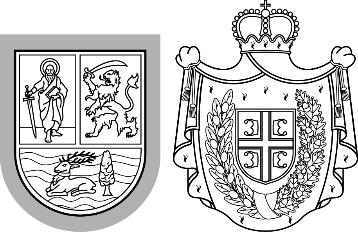 Република СрбијаАутономна покрајина ВојводинаПокрајински секретаријат запољопривреду, водопривреду и шумарствоБулевар Михајла Пупина 16, 21000 Нови СадТ: +381 21 487 44 11; 456 721 F: +381 21 456 040  psp@vojvodina.gov.rsРепублика СрбијаАутономна покрајина ВојводинаПокрајински секретаријат запољопривреду, водопривреду и шумарствоБулевар Михајла Пупина 16, 21000 Нови СадТ: +381 21 487 44 11; 456 721 F: +381 21 456 040  psp@vojvodina.gov.rsБРОЈ: 104-401-231/2021-01-2ДАТУМ: 14.05. 2021. годинербБрој пријавеИме и презимеМестоБодовиОдобрено1104-401-881/2021-01Иван СировиВрачев Гај95922.500,002104-401-1289/2021-01Томица ШошкићСавино Село951.112.265,003104-401-1922/2021-01Радован ПеркучинНови Кнежевац951.410.562,004104-401-2200/2021-01Адам ТотГунарош951.051.380,005104-401-2214/2021-01Милош ПрвуљСакуле951.500.000,006104-401-2457/2021-01Дуња КарановићЧеларево951.285.000,007104-401-2714/2021-01Срђан ИванишевићШајкаш95832.500,008104-401-2836/2021-01Марко ДивјакАпатин951.214.775,009104-401-2447/2021-01Иван КључарКаравуково901.195.398,0010104-401-598/2021-01Иван ГавранчићБашаид901.495.931,0011104-401-1380/2021-01Дарио СтепанчевићЛежимир901.122.300,0012104-401-1741/2021-01Валентин КинчешБанатски Двор901.269.838,0013104-401-2037/2021-01Николета ВајдаАдорјан901.147.500,0014104-401-2042/2021-01Еуген СремчевГунарош901.401.840,0015104-401-2223/2021-01Сава БлажићСрпски Крстур901.481.508,0016104-401-2247/2021-01Татјана УјвариКелебија90727.103,0017104-401-2249/2021-01Горан ЈаковљевићТурија901.018.194,0018104-401-2271/2021-01Илија МартиновићБачки Виногради901.407.654,0019104-401-2341/2021-01Арпад ПинтерГунарош901.300.000,0020104-401-2344/2021-01Бојан ПљуцоБачко Добро Поље90526.500,0021104-401-2578/2021-01Милутин ЖижаКљајићево90714.823,0022104-401-2612/2021-01Тара НедељковићРаковац901.500.000,0023104-401-2691/2021-01Јована ШаламонМарадик90762.298,0024104-401-2707/2021-01Дино КлиноАлександрово901.103.271,0025104-401-2727/2021-01Бојан ЂорђевићСрпска Црња90684.000,0026104-401-2817/2021-01Анђела ВучендићДолово901.000.000,0027104-401-2829/2021-01Милан РадојчићБајмок901.350.000,0028104-401-2838/2021-01Раденко ПерићНикинци90697.200,0029104-401-2839/2021-01Никола ДрагићРиђица901.500.000,0030104-401-2852/2021-01Милица ПеровићВелики Радинци901.000.000,0031104-401-2917/2021-01Драгољуб СтојановићЕлемир901.400.000,0032104-401-3479/2021-01Милош ГајтовићБачка Паланка901.209.600,0033104-401-1342/2021-01Сања МедићВладимировац85653.427,0034104-401-328/2021-01Моника КокаиСветићево851.430.078,0035104-401-599/2021-01Мирослава ХркаловићАлександрово851.458.000,0036104-401-764/2021-01Марија ДејанПетроварадин851.300.000,0037104-401-880/2021-01Никола СуботинМеленци85900.000,0038104-401-925/2021-01Тамара МарчетићБанатско Карађорђево851.378.000,0039104-401-1097/2021-01Немања РосићЧуруг851.287.720,0040104-401-1293/2021-01Никола ЂорђевићДивош851.334.780,0041104-401-1327/2021-01Немања ГрбићКрајишник851.332.000,0042104-401-1431/2021-01Ђорђе СтанојевићБачка Паланка851.500.000,0043104-401-1434/2021-01Енике ФарагоБачко Петрово Село85858.057,0044104-401-1455/2021-01Љиљана СтанковићМеленци851.440.000,0045104-401-1568/2021-01Драгана ОжеговићСириг851.156.338,0046104-401-1575/2021-01Лазар БугарскиВрдник851.148.117,0047104-401-1580/2021-01Драгица АндесилићБачко Добро Поље851.107.000,0048104-401-1586/2021-01Немања НиколићБечеј851.274.194,0049104-401-1593/2021-01Тамара ЛукићСтапар851.360.950,0050104-401-1597/2021-01Миодраг МајкићТомиславци851.255.285,0051104-401-1696/2021-01Душко ЦветановскиЦрепаја851.321.230,0052104-401-1739/2021-01Јелена КарапанџинМеленци851.134.000,0053104-401-1751/2021-01Драган ГолубовићСивац85863.179,0054104-401-2023/2021-01Јована БоберићНово Милошево851.350.000,0055104-401-1971/2021-01Лазар БалевићСавино Село85763.887,0056104-401-1972/2021-01Ангелина ВалентировићБеркасово851.313.018,0057104-401-1978/2021-01Штефаниа Пинцел ПетриБајша851.500.000,0058104-401-1984/2021-01Александра БркљачРатково851.232.177,0059104-401-1989/2021-01Никола ШупицаБанатски Карловац851.350.000,0060104-401-1994/2021-01Филип ЕракМаглић851.000.000,0061104-401-1998/2021-01Тијана ТривуновићЂурђево851.500.000,0062104-401-2009/2021-01Марко ЦмиљанићСивац851.494.000,0063104-401-2017/2021-01Петар ЈаковљевићВрбас851.500.000,0064104-401-2026/2021-01Александра ПецарскиНови Бечеј851.350.000,0065104-401-2075/2021-01Лазар ЈовичинКовиљ851.350.000,0066104-401-2083/2021-01Драго ГламочакЧуруг851.000.000,0067104-401-2086/2021-01Милица КећанскиТоваришево851.500.000,0068104-401-2087/2021-01Марко МилутиновДероње851.413.000,0069104-401-2131/2021-01Аљоша ЈоковићКолут851.290.000,0070104-401-2193/2021-01Дражена КоматовићСрпска Црња851.458.000,0071104-401-2208/2021-01Горчин КецојевићБачко Добро Поље851.278.833,0072104-401-2245/2021-01Дуња ГерићФутог851.080.000,0073104-401-2251/2021-01Доминик ГубикГунарош851.485.000,0074104-401-2253/2021-01Ричард ДавидБачко Петрово Село851.260.000,0075104-401-2340/2021-01Ђорђе РадовановићКленак851.361.031,0076104-401-2357/2021-01Дарко СовиљЕлемир851.279.800,0077104-401-2361/2021-01Љиљана ЋипровацШајкаш85732.187,0078104-401-2416/2021-01Радмила МедићШид85710.314,0079104-401-2453/2021-01Драгана БенчикЧонопља851.107.000,0080104-401-2484/2021-01Вук ЈевтовићРавно Село85746.055,0081104-401-2490/2021-01Марина РадановићЧуруг851.000.000,0082104-401-2563/2021-01Ендре ГодоБечеј851.500.000,0083104-401-2579/2021-01Дарко НовакКуцура851.500.000,0084104-401-2581/2021-01Кристина ЛалујаЦрвенка851.359.360,0085104-401-2587/2021-01Урош ШпањевићКрушчић85664.185,0086104-401-2596/2021-01Младен ТадићЦрвенка851.496.757,0087104-401-2616/2021-01Еуђен ЧизмашСтража (Банат)85539.133,0088104-401-2622/2021-01Борислава СтепановБанатска Топола85574.290,0089104-401-2623/2021-01Милан ШубараСремска Каменица85939.154,0090104-401-2642/2021-01Андреа Киш ТормаХајдуково851.400.000,0091104-401-2643/2021-01Ференц ТамашВрбас851.500.000,0092104-401-2656/2021-01Катарина ПетровићОбреж (Срем)851.494.000,0093104-401-2658/2021-01Никола МиливојевићРавни Тополовац851.471.500,0094104-401-2703/2021-01Урош ШарацВрбас851.485.000,0095104-401-2706/2021-01Јелена БожинМокрин851.224.000,0096104-401-2710/2021-01Маја БерешРатково85662.087,0097104-401-2769/2021-01Клементина СарапкаМале Пијаце851.471.500,0098104-401-2816/2021-01Игор ОдриОборњача851.476.000,0099104-401-2832/2021-01Тања МастиловићРастина85773.509,00100104-401-2837/2021-01Владимир СавчићНова Гајдобра851.060.938,00101104-401-2846/2021-01Маријан Војнић ХајдукСтари Жедник85830.000,00102104-401-2929/2021-01Марко ШкорићБашаид85680.000,00103104-401-2590/2021-01Александра ФешишБела Црква801.500.000,00104104-401-2011/2021-01Татјана СабоПадина80879.854,00105104-401-661/2021-01Снежана ФуртулаСивац801.500.000,00106104-401-662/2021-01Лазар АдамовићЦрвенка801.500.000,00107104-401-698/2021-01Илијана Симеон ИвачковићДелиблато801.130.000,00108104-401-767/2021-01Марта СтојнићМартинци801.239.000,00109104-401-840/2021-01Ружица ТешовићБанатски Карловац801.416.600,00110104-401-1021/2021-01Сања РадинСрпска Црња801.338.120,00111104-401-1126/2021-01Љубица МихајловићБанатско Вишњићево801.224.000,00112104-401-1146/2021-01Маријана СиманићНеузина80720.416,00113104-401-1341/2021-01Јелена ПеулићБачка Паланка801.269.433,00114104-401-1346/2021-01Сања ЈејинићЧуруг801.080.000,00115104-401-1433/2021-01Исидора МрђановБачка Паланка801.152.000,00116104-401-1438/2021-01Данијела ГрујићРуско Село80955.800,00117104-401-1453/2021-01Јована ВучковићБачко Ново Село801.180.000,00118104-401-1565/2021-01Урош ЗековићБачко Добро Поље80561.759,00119104-401-1587/2021-01Никол ТренкаПадеј801.500.000,00120104-401-1590/2021-01Мирјана БељанскиБачки Брестовац801.360.800,00121104-401-1591/2021-01Тијана ТопалскиЧуруг801.252.440,00122104-401-1595/2021-01Жељка ЛичинаБачки Грачац801.345.410,00123104-401-1596/2021-01Зоран ЖивковићСвилош80521.100,00124104-401-1720/2021-01Јована РадаковићВајска801.290.000,00125104-401-1816/2021-01Ненад МарјановићФутог801.485.000,00126104-401-1907/2021-01Александар БогдановЂурђево801.142.843,00127104-401-1909/2021-01Габриела Будаи СичПадеј801.500.000,00128104-401-1912/2021-01Клементина ХорватОборњача801.500.000,00129104-401-1921/2021-01Марија ДавидовићРатково80635.040,00130104-401-1975/2021-01Марко СурлаЗмајево801.500.000,00131104-401-1988/2021-01Слободан БјелићБанатски Карловац801.107.000,00132104-401-1993/2021-01Сашка БешовићРавно Село801.440.000,00133104-401-2005/2021-01Соња МиљевићБечеј801.009.510,00134104-401-2059/2021-01Александар БаровићВрбас801.500.000,00135104-401-2074/2021-01Олгица ТривуновићРастина801.260.000,00136104-401-2080/2021-01Душан ЧокурЈазак801.058.134,00137104-401-2084/2021-01Огњен АдамовићМладеново801.485.000,00138104-401-2192/2021-01Винце ШорошШупљак80810.000,00139104-401-2207/2021-01Милош ПерићПараге801.200.000,00140104-401-2212/2021-01Јована РадоњинДолово801.485.000,00141104-401-2217/2021-01Марина БогојевићНови Козарци80544.872,00142104-401-2241/2021-01Гордана МиловановићНови Сланкамен80929.250,00143104-401-2242/2021-01Николина БеловуковићРавње80621.900,00144104-401-2263/2021-01Слободан ВлајићКовиљ801.000.000,00145104-401-2265/2021-01Драгана СубинДолово80504.450,00146104-401-2330/2021-01Стеван ПоповићБаноштор80636.655,00147104-401-2331/2021-01Јелка ВлаовићЗмајево801.499.400,00148104-401-2336/2021-01Андреа ПуповацСилбаш801.188.000,00149104-401-2347/2021-01Петар ГрбићБечеј801.137.810,00150104-401-2356/2021-01Ивана ЋурићСивац80925.905,00151104-401-2358/2021-01Инес ПоучкиЕлемир801.336.500,00152104-401-2360/2021-01Тања СтанојевТоваришево801.432.980,00153104-401-2362/2021-01Љубица СаватићРаковац801.292.432,00154104-401-2406/2021-01Стефан ЖупарићСтепановићево80832.500,00155104-401-2440/2021-01Душан РацићЧуруг801.260.000,00156104-401-2442/2021-01Душан ПетровићТоваришево801.260.000,00157104-401-2444/2021-01Емина МасницаБачко Ново Село801.260.000,00158104-401-2445/2021-01Дубравка ВучковићБачко Ново Село801.260.000,00159104-401-2479/2021-01Мате БорошБогараш80649.035,00160104-401-2577/2021-01Анка МилорадовРуменка801.260.000,00161104-401-2603/2021-01Драгана РадишићНови Бечеј801.128.600,00162104-401-2614/2021-01Јована НешовићЦрвенка801.475.100,00163104-401-2619/2021-01Ева БерзеУтрине801.500.000,00164104-401-2625/2021-01Лила СарапкаБачки Виногради80641.621,00165104-401-2633/2021-01Данијела СмољанскиБођани80542.385,00166104-401-2663/2021-01Милица СтанаревићБачки Јарак80534.336,00167104-401-2689/2021-01Ања РанковићНови Кнежевац801.485.000,00168104-401-2701/2021-01Милош КостићВрбас801.485.000,00169104-401-2841/2021-01Марија МитровићАда801.000.000,00170104-401-2923/2021-01Николина ОстојинЧока801.500.000,00171104-401-2925/2021-01Кристина ЈањатовићАпатин801.500.000,00200.000.000,00рбБрој пријавеИме и презимеМестоБодови1104-401-1428/2021-01Митар МишићНово Милошево752104-401-1973/2021-01Тамара БогдановићБачко Добро Поље753104-401-575/2021-01Марко АндрићВрбас754104-401-562/2021-01Миланка СтојковићКукујевци755104-401-670-2021/01Душица СмуђаСурдук756104-401-696/2021-01Јован БезњаБанатско Ново Село757104-401-716/2021-01Марина ВојиновићРадичевић758104-401-760/2021-01Миљана ЂурђевићАрадац759104-401-765/2021-01Ружица РадићГрабовци7510104-401-768/2021-01Горана АничићЧуруг7511104-401-1019/2021-01Невена ВракелаЦрвенка7512104-401-1089/2021-01Александар ВујичићОрешац7513104-401-1091/2021-01Стефан ГлигорићМанђелос7514104-401-1286/2021-01Александра ЈовановНови Бечеј7515104-401-1296/2021-01Дуња ЧичакКаћ7516104-401-1334/2021-01Јасмина ТопаловСамош7517104-401-1336/2021-01Драгица ПушићНово Милошево7518104-401-1562/2021-01Јасмина Стојанац ЗорићРума7519104-104-1563/2021-01Бењамин ГуљашДебељача7520104-401-1572/2021-01Данка Дрљан ЖуржСутјеска7521104-401-1594/2021-01Михајло КозељацШид7522104-401-1712/2021-01Радмила ПравиловићОстојићево7523104-401-1737/2021-01Спасоје ЂукићМанђелос7524104-401-1747/2021-01Ана СавићВојвода Степа7525104-401-1764/2021-01Иван РепчекВрбас7526104-401-1918/2021-01Клементина КишБачко Петрово Село7527104-401-1923/2021-01Бојана КостићКаравуково7528104-401-1927/2021-01Миљан МеђедовићВрбас7529104-401-1963/2021-01Игор КалинићСента7530104-401-1974/2021-01Ника АдамовМеленци7531104-401-1980/2021-01Тања МарковићМанђелос7532104-401-1986/2021-01Душица ВрачевићДероње7533104-401-1990/2021-01Никола ЉубишићБанатски Карловац7534104-401-1995/2021-01Слађана ДимитријевићМаглић7535104-401-2019/2021-01Дејан МилосављевићТурија7536104-401-2024/2021-01Маша СтајићБечеј7537104-401-2047/2021-01Ерика Ковач СалмаТрешњевац7538104-401-2048/2021-01Кристиан ДукаиАдорјан7539104-401-2051/2021-01Петар ЗарићИнђија7540104-401-2052/2021-01Николина ВукобратовићКљајићево7541104-401-2057/2021-01Наташа МарићВрдник7542104-401-2058/2021-01Антал ДоскочУтрине7543104-401-2060/2021-01Мијат КилибардаВрбас7544104-401-2125/2021-01Едвард МиклошНови Кнежевац7545104-401-2194/2021-01Андрија ТадићБачко Добро Поље7546104-401-2198/2021-01Дуња МиздракБајмок7547104-401-2203/2021-01Петар СувачарСилбаш7548104-401-2210/2021-01Илдико ЕнгиШупљак7549104-401-2221/2021-01Анамариа МитићВојка7550104-401-2229/2021-01Јованка СтанимировићКовиљ7551104-401-2244/2021-01Кристина ДубравацБешка7552104-401-2250/2021-01Борис МегаОстојићево7553104-401-2267/2021-01Ивана ПоповКовиљ7554104-401-2268/2021-01Нина ТомовићКовиљ7555104-401-2269/2021-01Сандра Калоперовић КоларовНештин7556104-401-2284/2021-01Милка ПоткоњакАпатин7557104-401-2334/2021-01Радован ВеселиновићПлавна7558104-401-2359/2021-01Маја МирковМеленци7559104-401-2412/2021-01Немања КајтезКулпин7560104-401-2429/2021-01Кристофер МартоношиУтрине7561104-401-2432/2021-01Вања КриваћевићКула7562104-401-2443/2021-01Марина БабићТемерин7563104-401-2492/2021-01Емеше ДомонкошМале Пијаце7564104-401-2575/2021-01Ања ЈововићРатково7565104-401-2576/2021-01Марко РистићСрпски Милетић7566104-401-2582/2021-01Мирјана УгљешКовиљ7567104-401-2593/2021-01Александра МаринковићКнићанин7568104-401-2602/2021-01Димитрије ДокићБачко Градиште7569104-401-2627/2021-01Бригита РожњикБачки Виногради7570104-401-2645/2021-01Оливера ДимитријевићКуцура7571104-401-2646/2021-01Норберт КишХајдуково7572104-401-2647/2021-01Стеван ПречаницаОџаци7573104-401-2649/2021-01Александра СвирчевићДивош7574104-401-2653/2021-01Адам ИвићРавње7575104-401-2671/2021-01Душко ЋатићБеочин7576104-401-2676/2021-01Бранислава КовачевићИриг7577104-401-2715/2021-01Катица ГрујићИнђија7578104-401-2719/2021-01Саша СливњакБеочин7579104-401-2721/2021-01Иван ПејачкиТорда7580104-401-2762/2021-01Вања ЦветковићПадеј7581104-401-2765/2021-01Бранимир РистићГај7582104-401-2771/2021-01Јовица БућанЦрвенка7583104-401-2781/2021-01Ивана ЧупићМачванска Митровица7584104-401-2794/2021-01Балинт УташиКеви7585104-401-2822/2021-01Имре ФерчикБачко Петрово Село7586104-401-2826/2021-01Александра ТуцићСилбаш7587104-401-2830/2021-01Андрија КривокапићСента7588104-401-2835/2021-01Лазар ПоповКовиљ7589104-401-2932/2021-01Андреја ЂуричићМанђелос7590104-401-3183/2021-01Душица МартиновДебељача7591104-401-3430/2021-01Катица КуриџаГргуревци7592104-401-3437/2021-01Ана ВидовићБачинци7593104-401-3439/2021-01Наташа ТешићЈарак7594104-401-3474/2021-01Лазар ВлаовићЛаћарак7595104-401-3477/2021-01Жељана ЧавићЧока7596104-401-532/2021-01Дејан ГобељићНештин7097104-401-2355/2021-01Ендреј БајорКуцура7098104-401-677/2021-01Матија БосанчићБачко Добро Поље7099104-401-697/2021-01Милош РакићБечеј70100104-401-763/2021-01Вељко ЦвјетанНови Бечеј70101104-401-933/2021-01Павле ВасиљевићВрбас70102104-401-1084/2021-01Снежана ИлисинМеленци70103104-401-1087/2021-01Невенка ЂурићМилешево70104104-401-1115/2021-01Татјана МиљевићКукујевци70105104-401-1117/2021-01Лука КнежевићБачко Добро Поље70106104-401-1124/2021-01Даниел МаљковићНови Сланкамен70107104-401-1143/2021-01Угљеша ЋурчићБачко Добро Поље70108104-401-1288/2021-01Ненад НединГудурица70109104-401-1333/2021-01Мелинда ШугићНово Милошево70110104-401-1352/2021-01Јована МиљковићСелеуш70111104-401-1445/2021-01Војислав КојићДероње70112104-401-1452/2021-01Момчило РадојевићСтапар70113104-401-1456/2021-01Ерик ЛексаЧешко Село70114104-401-1688/2021-01Давид СмиљанБечеј70115104-401-1750/2021-01Никола ПуачПећинци70116104-401-1910/2021-01Светлана ЛисовСечањ70117104-401-1915/2021-01Петер ЂуровкаКисач70118104-401-1925/2021-01Анет ПристалСента70119104-401-1966/2021-01Марко РакићАда70120104-401-1968/2021-01Ненад МићановићОмољица70121104-401-1996/2021-01Јелена МитошевићСавино Село70122104-401-2045/2021-01Витолд БалоСента70123104-401-2054/2021-01Атила ТополчањиАда70124104-401-2078/2021-01Владимир ГајићРума70125104-401-2088/2021-01Јелена БеговићКрушчић70126104-401-2201/2021-01Бранислава СпремоМладеново70127104-401-2202/2021-01Гордана КончарЧеларево70128104-401-2204/2021-01Сања РалетићГоспођинци70129104-401-2209/2021-01Сања ЦицмилБачко Добро Поље70130104-401-2211/2021-01Тамаш ЧабиБачко Петрово Село70131104-401-2215/2021-01Светлана СакачКумане70132104-401-2226/2021-01Олена ЛазарчевЂурђево70133104-401-2259/2021-01Немања БакмазГајдобра70134104-401-2262/2021-01Ђорђе ГрлићКовиљ70135104-401-2266/2021-01Илија ДуганџијаБачка Топола70136104-401-2282/2021-01Иван ТрњаковАпатин70137104-401-2329/2021-01Небојша БагићМошорин70138104-401-2337/2021-01Стеван ЈуришићБач70139104-401-2338/2021-01Горан ИвковићФутог70140104-401-2424/2021-01Бојан КоларовБаноштор70141104-401-2426/2021-01Дајана РаилићЖитиште70142104-401-2434/2021-01Стефан ШијачићСрбобран70143104-401-2439/2021-01Армин РицБачко Петрово Село70144104-401-2446/2021-01Иван БељанскиБачки Брестовац70145104-401-2454/2021-01Ненад ШушњарКљајићево70146104-401-2456/2021-01Сара ВасићНови Жедник70147104-401-2459/2021-01Никола НоваковићСилбаш70148104-401-2460/2021-01Николина Пађен ГојићШид70149104-401-2462/2021-01Драган НоваковићСилбаш70150104-401-2468/2021-01Наталија ЂукановићФутог70151104-401-2469/2021-01Јожеф ДавидХоргош70152104-401-2488/2021-01Зоран ТомишићТемерин70153104-401-2491/2021-01Беата ХередиБачки Виногради70154104-401-2565/2021-01Анђа КрмпотБачко Добро Поље70155104-401-2583/2021-01Мариа ГодоБечеј70156104-401-2604/2021-01Арнолд БрчићБачки Виногради70157104-401-2607/2021-01Владимир БрежанчићНово Милошево70158104-401-2617/2021-01Василије МиленковићОџаци70159104-401-2620/2021-01Роберт ПетровићБудисава70160104-401-2621/2021-01Немања ФилиповићКузмин70161104-401-2628/2021-01Марко РадонићТемерин70162104-401-2635/2021-01Марко БркићКрушчић70163104-401-2637/2021-01Јасмина КлајићБачко Градиште70164104-401-2650/2021-01Тијана ДрезгићКузмин70165104-401-2651/2021-01Александар СавељевНадаљ70166104-401-2654/2021-01Ана МузалевскиВелики Радинци70167104-401-2680/2021-01Јелена НоваковићБанатско Карађорђево70168104-401-2685/2021-01Марко ИванчевићБанатско Карађорђево70169104-401-2695/2021-01Маја ПавловКумане70170104-401-2704/2021-01Ева ГероТемерин70171104-401-2726/2021-01Михаљ Арпад ДаниСкореновац70172104-401-2767/2021-01Дијана ГрујићСтанишић70173104-401-2772/2021-01Милана ШведићВрбас70174104-401-2778/2021-01Алекса НенадићКукујевци70175104-401-2786/2021-01Хилда ХајбелМале Пијаце70176104-401-2789/2021-01Бранислава СкакавацБуђановци70177104-401-2790/2021-01Милош МилерБајмок70178104-401-2795/2021-01Тања АнтонићДивош70179104-401-2800/2021-01Јована ДрагумилоНова Гајдобра70180104-401-2810/2021-01Срђан ОдакДивош70181104-401-2813/2021-01Силвиа КалмарГорњи Брег70182104-401-2814/2021-01Мате ХортиУтрине70183104-401-2815/2021-01Габриела БалинтОборњача70184104-401-2819/2021-01Драгана ДелићРастина70185104-401-2821/2021-01Немања КожулРиђица70186104-401-2827/2021-01Кинга ПетерКупусина70187104-401-2834/2021-01Милан ЧеликовићКовиљ70188104-401-2840/2021-01Марија МанићЦрепаја70189104-401-2844/2021-01Дарјан ДемекБајмок70190104-401-2927/2021-01Габријела ВојновићБечеј70191104-401-2928/2021-01Бранислав НедељковНови Карловци70192104-401-2930/2021-01Алекса СтаменовићДелиблато70193104-401-3433/2021-01Драгана ПетровићШид70194104-401-3475/2021-01Едина ФехерБечеј70195104-401-3476/2021-01Зоран МишковБачка Паланка70196104-401-3564/2021-01Милош СтевановићБачинци70197104-401-2195/2021-01Јелена ЈерковићБачка Топола65198104-401-347/2021-01Станислава ЂуришБачки Петровац65199104-401-458/2021-01Жељка КостадиновићБешка65200104-401-566/2021-01Алекса ПиљевићСечањ65201104-401-766/2021-01Кристина ШућуровићНови Бечеј65202104-401-1043/2021-01Ангела ВаргаСента65203104-401-1113/2021-01Владимир ЛоврекИнђија65204104-401-1132/2021-01Драгана ВуковићБачко Добро Поље65205104-401-1135/2021-01Данило КостићБачко Добро Поље65206104-401-1287/2021-01Драгана ДрагићНови Бечеј65207104-401-1430/2021-01Татјана ЈанчићНови Кнежевац65208104-401-1718/2021-01Александар ЋургузФутог65209104-401-1757/2021-01Јелена Госповић ШкрбићНоћај65210104-401-1911/2021-01Лидија ЂурићИриг65211104-401-1964/2021-01Емилија ЈеремићШид65212104-401-1982/2021-01Душко НикићОџаци65213104-401-2007/2021-01Наташа ВладимировићСремски Карловци65214104-401-2022/2021-01Немања Стајић ЖивковБечеј65215104-401-2028/2021-01Александра МилошевићВрбас65216104-401-2034/2021-01Љубица МартиновићБанатско Карађорђево65217104-401-2055/2021-01Марк ТотхБачка Топола65218104-401-2076/2021-01Владо ШомошиБач65219104-401-2079/2021-01Бојана РадовићВрбас65220104-401-2199/2021-01Горан ГалетинКљајићево65221104-401-2216/2021-01Радослав НешинКовиљ65222104-401-2224/2021-01Милица ФијалаНови Сланкамен65223104-401-2225/2021-01Ненад Поретти-СретеновићНоћај65224104-401-2231/2021-01Леона КишХетин65225104-401-2246/2021-01Стеван ЈанковКовиљ65226104-401-2256/2021-01Мирко МаркићФутог65227104-401-2332/2021-01Маријана ГлигорићБеочин65228104-401-2354/2021-01Марија МихаљицаТемерин65229104-401-2415/2021-01Милош АвдаловићВрбас65230104-401-2465/2021-01Душан МацураШид65231104-401-2481/2021-01Татјана МилићСилбаш65232104-401-2487/2021-01Аранка КикиричГорњи Брег65233104-401-2569/2021-01Марко РебићЧонопља65234104-401-2573/2021-01Стефан СтевановићПараге65235104-401-2574/2021-01Немања БањанацСтапар65236104-401-2584/2021-01Милутин ЛазовићВрбас65237104-401-2591/2021-01Милош ЛазићБеочин65238104-401-2594/2021-01Јелисавета НиколићБеочин65239104-401-2609/2021-01Бојана ХајекПараге65240104-401-2613/2021-01Радмила ЛукачБегеч65241104-401-2636/2021-01Душан ПоповићКовиљ65242104-401-2652/2021-01Јелена ТеофановРавно Село65243104-401-2699/2021-01Анико ШимонТемерин65244104-401-2708/2021-01Ивана ШиповацБачка Топола65245104-401-2723/2021-01Светозар ЏинићЖабаљ65246104-401-2774/2021-01Бојана СтупарОпово65247104-401-2798/2021-01Моника ПлахћинскиВрбас65248104-401-2807/2021-01Саша МиланковићСента65249104-401-2849/2021-01Марија МаљковићБанатско Карађорђево65250104-401-2854/2021-01Драгана МаљковићБанатско Карађорђево65251104-401-2916/2021-01Владана МалешевићИнђија65252104-401-3184/2021-01Марјан ЂанАлибунар65253104-401-3471/2021-01Алексеј СтепановКикинда65254104-401-636/2021-01Лео МалешевићСремски Карловци60255104-401-936/2021-01Снежана БабајанинОпово60256104-401-1120/2021-01Павле ИгњатовићВрбас60257104-401-1121/2021-01Немања ВујачићВрбас60258104-401-1290/2021-01Слободан ЛазићВрбас60259104-401-1331/2021-01Бранко БратићБечеј60260104-401-1457/2021-01Ивана СекулићОџаци60261104-401-1726/2021-01Бојан ЛалујаВрбас60262104-401-1745/2021-01Борис ЈовановићВрбас60263104-401-1914/2021-01Наталија ХумбалОпово60264104-401-2006/2021-01Душан СузићВрбас60265104-401-2082/2021-01Марина ВодаловБачка Паланка60266104-401-2255/2021-01Бојан ЈакшићКовиљ60267104-401-2350/2021-01Угљеша ШушићВрбас60268104-401-2352/2021-01Сандра КрстићВрбас60269104-401-2568/2021-01Милан БаталоЧонопља60270104-401-2571/2021-01Бранко ВидовићЧонопља60271104-401-2717/2021-01Дејан ЧеларБеочин60272104-401-2725/2021-01Иван ЂукановићФутог60273104-401-2926/2021-01Наташа ШкорићИнђија60274104-401-3425/2021-01Латинка КењалоБачка Паланка60275104-401-1285/2021-01Марко СтанковићКовин55276104-401-1339/2021-01Маријана ШолајаМали Радинци55277104-401-1727/2021-01Кристина ЛалујаВрбас55278104-401-1735/2021-01Зоран РоманићСурдук55279104-401-1970/2021-01Ноеми СтоименовАда55280104-401-2441/2021-01Јелена РадонићКула55281104-401-2466/2021-01Перса ТатљакБеочин55282104-401-2599/2021-01Александра СворцанВрбас55283104-401-2799/2021-01Горан ПлахћинскиВрбас55284104-401-2809/2021-01Чила БакошЛукино село55285104-401-2842/2021-01Дејан АлабурићВрбас55286104-401-1436/2021-01Данијела КнежевићЧока50287104-401-1722/2021-01Тамара ЈовићБела Црква50рбБрој пријавеИме и презимеМесто1104-401-500/2021-01Бранислав БојовићСрбобран2104-401-522/2021-01Даријан ЗвонарСонта3104-401-757/2021-01Жељко МаксимовићСремска Митровица4104-401-1101/2021-01Никола МиљковићБанатски Брестовац5104-401-1104/2021-01Илија МимићМартинци6104-401-1109/2021-01Милан СубићБока7104-401-1147/2021-01Сања Савчић пр.печење ракије и дестилеријаКузмин8104-401-1301/2021-01Јовица ЖивановићЛаћарак9104-401-1440/2021-01Весна КрејићСвилош10104-401-1444/2021-01Војислав КашићСусек11104-401-1454/2021-01Маја ФеркоКисач12104-401-1567/2021-01Вукашин МилосављевићБаваниште13104-401-1569/2021-01Лидија ФулајтарСрбобран14104-401-1570/2021-01Брадан дооСусек15104-401-1577/2021-01Милош ЋеранПригревица16104-401-1588/2021-01Гордана ПармаковићСалаш Ноћајски17104-401-1703/2021-01Милан ТодоровићБачки Соколац18104-401-1724/2021-01Мирко БијекићБанатски Двор19104-401-1743/2021-01Габор ГуљашАда20104-401-1755/2021-01Милица ВеселиновићКовиљ21104-401-1758/2021-01Жељка ТодићПараге22104-401-1760/2021-01Цвија ТодићПараге23104-401-1763/2021-01Јован МилинковићНови Сад24104-401-1913/2021-01Немања БакићБуђановци25104-401-1916/2021-01Оливера СекулинЗрењанин26104-401-1917/2021-01Левенте ЧепелаБачка Топола27104-401-1924/2021-01Душан МујићРума28104-401-1926/2021-01Јелена РодићСавино Село29104-401-1999/2021-01Милана СердарНови Сад30104-401-2001/2021-01Ђорђија ДардићНови Сад31104-401-2039/2021-01Милорад ЈовановНови Бечеј32104-401-2050/2021-01Саша МиленковићОџаци33104-401-2053/2021-01Силвиа ТофиловићОстојићево34104-401-2077/2021-01Раде ПарошкиДеспотово35104-401-2081/2021-01Владимир СтојановићОџаци36104-401-2196/2021-01Игор СтанимировићГардиновци37104-401-2197/2021-01Станислав ЛукићКовиљ38104-401-2205/2021-01Даниел ДимитровКовиљ39104-401-2213/2021-01Небојша КосановићБачки Јарак40104-401-2228/2021-01Нада ДакићШајкаш41104-401-2243/2021-01Ана НовићБелегиш42104-401-2248/2021-01Мирко ШевићИриг43104-401-2252/2021-01Хунор ТакачБачко Петрово Село44104-401-2254/2021-01Душко КлајићКовиљ45104-401-2257/2021-01Јован ЧелићВилово46104-401-2260/2021-01Александар БјеливукКовиљ47104-401-2264/2021-01Катарина КрунићСефкерин48104-401-2270/2021-01Татјана КурјаковСомбор49104-401-2273/2021-01Марина ПривизерКисач50104-401-2277/2021-01Јованка ГалетинСомбор51104-401-2328/2021-01Дејан КондићКачарево52104-401-2333/2021-01Чаба ТеречикШурјан53104-401-2335/2021-01Габријела ТотКумане54104-401-2339/2021-01Владимир ТанасићМеђа55104-401-2343/2021-01Беата ВекоњСрбобран56104-401-2348/2021-01Борислав БрборићСрпска Црња57104-401-2349/2021-01Алиса ВукотићОбровац58104-401-2427/2021-01Драгана МиловацОбровац59104-401-2428/2021-01Дора ЛоцТемерин60104-401-2436/2021-01Јасмина ОбрадовићТурија61104-401-2452/2021-01Јован Николић ЊегованНови Сад62104-401-2463/2021-01Јована ЧегарБачка Паланка63104-401-2467/2021-01Даница СвирчевићБеочин64104-401-2471/2021-01Јелена ЧекеринацДивош65104-401-2473/2021-01Дајана АндрашићБиково66104-401-2475/2021-01Љиљана ПоповОстојићево67104-401-2477/2021-01Радомир ЈурићОбровац68104-401-2482/2021-01Владимир ВасилићЧеревић69104-401-2486/2021-01Атила СабоАдорјан70104-401-2489/2021-01Јелена Димић ЂукићПрхово71104-401-2566/2021-01Марко БуквићБачки Петровац72104-401-2567/2021-01Бојана ТадићПанчево73104-401-2572/2021-01Јулкица РистићСилбаш74104-401-2580/2021-01Жељко ЧовићЂурђево75104-401-2585/2021-01Маријана ДвожакКула76104-401-2586/2021-01Бенце Ковач КатонаБајша77104-401-2589/2021-01Марко ПрерадовићМаглић78104-401-2592/2021-01Милан ШекеровићБачко Ново Село79104-401-2600/2021-01Милорад ИлићГоспођинци80104-401-2606/2021-01Невена ЈаворНови Сад81104-401-2611/2021-01Викторија ШванерНови Бечеј82104-401-2630/2021-01ПРОВЕГ ДОО ОПОВООпово83104-401-2632/2021-01Олга НикшићЛипар84104-401-2638/2021-01Јованка АлемпићКовиљ85104-401-2639/2021-01Саболч ЕгетеПадеј86104-401-2640/2021-01Марта ДеакБечеј87104-401-2641/2021-01Милица ОросКуцура88104-401-2644/2021-01Данијела МедурићТурија89104-401-2648/2021-01Лабуд МушикићВрбас90104-401-2655/2021-01Николина КатаиВрбас91104-401-2659/2021-01Петар ЖутићЈарак92104-401-2661/2021-01Емил ГордошМол93104-401-2666/2021-01Бранкица ШарабаИриг94104-401-2668/2021-01СЗСР ЕРЕМИЋБешка95104-401-2672/2021-01Петар КурилићНештин96104-401-2677/2021-01Никола ЛукичићСремски Карловци97104-401-2683/2021-01Милош КалајџићПанчево98104-401-2696/2021-01Габриела Борош ЂевиСуботица99104-401-2697/2021-01Ана СтојановићБачки Јарак100104-401-2712/2021-01Јелена МатовићПанчево101104-401-2724/2021-01Бранислав КрстићСремска Каменица102104-401-2756/2021-01Емеше СилађиНова Црња103104-401-2759/2021-01Дејан КрстићСтајићево104104-401-2791/2021-01Далиборка ВукмировићТурија105104-401-2796/2021-01Ева ВирагСтара Моравица106104-401-2797/2021-01Милан МатићДивош107104-401-2801/2021-01Николина ВиларетНови Сад108104-401-2802/2021-01Споменка ЧупићКаћ109104-401-2803/2021-01Марија ТрнинићЖабаљ110104-401-2804/2021-01Соња Радованов ПецаУљма111104-401-2811/2021-01Зоран ЈовичинКрушчица112104-401-2818/2021-01Срђан РадивојчевићСомбор113104-401-2820/2021-01Драган БошковСтапар114104-401-2823/2021-01Веселин БенгинМеленци115104-401-2824/2021-01Јелена ШвељоРиђица116104-401-2825/2021-01Дуња ОкукаБачка Паланка117104-401-2828/2021-01Богдан ЧампрагСуботица118104-401-2831/2021-01Силвестер ГужвањСента119104-401-2833/2021-01Мајда ГардашевићФекетић120104-401-2850/2021-01Владимир БанчБанатско Карађорђево121104-401-2856/2021-01Јелена БолићУљма122104-401-2858/2021-01Маша ЂокановићИриг123104-401-2918/2021-01Сава МандићКаћ124104-401-2920/2021-01Дејан ИлићГардиновци125104-401-2921/2021-01Здравко ЕракРавно Село126104-401-2931/2021-01Александар ЈошићПанчево127104-401-3045/2021-01Љубомир ЧаленићНови Сад128104-401-3181/2021-01Драгана ЂерисилоПанчево129104-401-3182/2021-01Милана КуршиновићИриг130104-401-3427/2021-01Иван КубуровићБачка Паланка131104-401-3444/2021-01Нада ИванковићМачванска Митровица132104-401-3449/2021-01Јово ЂуровићНови Сланкамен133104-401-3472/2021-01Александар БроцићГргуревци134104-401-3473/2021-01Светозар АндрићШуљамрбБрој пријавеИме и презимеМесто1104-401-2805/2021-01Ивана КаваФутог2104-401-2806/2021-01Јована-Симона ЗецМладеново3104-401-2808/2021-01Весна ЗорићФутог4104-401-4094/2021-01Филип МилинОрловатрбБрој пријавеИме и презимеМесто1104-401-1976/2021-01Валентина КоњевићКула2104-401-2219/2021-01Ивана СмолићХртковцирбБрој пријавеИме и презимеМестоОпштина1104-401-328/2021-01Моника КокаиСветићевоБачка Топола2104-401-347/2021-01Станислава ЂуришБачки ПетровацБачки Петровац3104-401-458/2021-01Жељка КостадиновићБешкаИнђија4104-401-500/2021-01Бранислав БојовићСрбобранСрбобран5104-401-522/2021-01Даријан ЗвонарСонтаАпатин6104-401-532/2021-01Дејан ГобељићНештинБачка Паланка7104-401-562/2021-01Миланка СтојковићКукујевциШид8104-401-566/2021-01Алекса ПиљевићСечањСечањ9104-401-575/2021-01Марко АндрићВрбасВрбас10104-401-598/2021-01Иван ГавранчићБашаидКикинда11104-401-599/2021-01Мирослава ХркаловићАлександровоНова Црња12104-401-636/2021-01Лео МалешевићСремски КарловциСремски Карловци13104-401-661/2021-01Снежана ФуртулаСивацКула14104-401-662/2021-01Лазар АдамовићЦрвенкаКула15104-401-670-2021/01Душица СмуђаСурдукСтара Пазова16104-401-677/2021-01Матија БосанчићБачко Добро ПољеВрбас17104-401-696/2021-01Јован БезњаБанатско Ново СелоПанчево18104-401-697/2021-01Милош РакићБечејБечеј19104-401-698/2021-01Илијана Симеон ИвачковићДелиблатоКовин20104-401-716/2021-01Марина ВојиновићРадичевићБечеј21104-401-757/2021-01Жељко МаксимовићСремска МитровицаСремска Митровица22104-401-760/2021-01Миљана ЂурђевићАрадацЗрењанин23104-401-763/2021-01Вељко ЦвјетанНови БечејНови Бечеј24104-401-764/2021-01Марија ДејанПетроварадинНови Сад25104-401-765/2021-01Ружица РадићГрабовциРума26104-401-766/2021-01Кристина ШућуровићНови БечејНови Бечеј27104-401-767/2021-01Марта СтојнићМартинциСремска Митровица28104-401-768/2021-01Горана АничићЧуругЖабаљ29104-401-840/2021-01Ружица ТешовићБанатски КарловацАлибунар30104-401-880/2021-01Никола СуботинМеленциЗрењанин31104-401-881/2021-01Иван СировиВрачев ГајБела Црква32104-401-925/2021-01Тамара МарчетићБанатско КарађорђевоЖитиште33104-401-933/2021-01Павле ВасиљевићВрбасВрбас34104-401-936/2021-01Снежана БабајанинОповоОпово35104-401-1019/2021-01Невена ВракелаЦрвенкаКула36104-401-1021/2021-01Сања РадинСрпска ЦрњаНова Црња37104401-1043/2021-01Ангела ВаргаСентаСента38104-401-1084/2021-01Снежана ИлисинМеленциЗрењанин39104-401-1087/2021-01Невенка ЂурићМилешевоБечеј40104-401-1089/2021-01Александар ВујичићОрешацВршац41104-401-1091/2021-01Стефан ГлигорићМанђелосСремска Митровица42104-401-1097/2021-01Немања РосићЧуругЖабаљ43104-401-1101/2021-01Никола МиљковићБанатски БрестовацПанчево44104-401-1104/2021-01Илија МимићМартинциСремска Митровица45104-401-1109/2021-01Милан СубићБокаСечањ46104-401-1113/2021-01Владимир ЛоврекИнђијаИнђија47104-401-1115/2021-01Татјана МиљевићКукујевциШид48104-401-1117/2021-01Лука КнежевићБачко Добро ПољеВрбас49104-401-1120/2021-01Павле ИгњатовићВрбасВрбас50104-401-1121/2021-01Немања ВујачићВрбасВрбас51104-401-1124/2021-01Даниел МаљковићНови СланкаменИнђија52104-401-1126/2021-01Љубица МихајловићБанатско ВишњићевоЖитиште53104-401-1132/2021-01Драгана ВуковићБачко Добро ПољеВрбас54104-401-1135/2021-01Данило КостићБачко Добро ПољеВрбас55104-401-1143/2021-01Угљеша ЋурчићБачко Добро ПољеВрбас56104-401-1146/2021-01Маријана СиманићНеузинаСечањ57104-401-1147/2021-01Сања Савчић пр.печење ракије и дестилеријаКузминСремска Митровица58104-401-1285/2021-01Марко СтанковићКовинКовин59104-401-1286/2021-01Александра ЈовановНови БечејНови Бечеј60104-401-1287/2021-01Драгана ДрагићНови БечејНови Бечеј61104-401-1288/2021-01Ненад НединГудурицаВршац62104-401-1289/2021-01Томица ШошкићСавино СелоВрбас63104-401-1290/2021-01Слободан ЛазићВрбасВрбас64104-401-1293/2021-01Никола ЂорђевићДивошСремска Митровица65104-401-1296/2021-01Дуња ЧичакКаћНови Сад66104-401-1301/2021-01Јовица ЖивановићЛаћаракСремска Митровица67104-401-1327/2021-01Немања ГрбићКрајишникСечањ68104-401-1331/2021-01Бранко БратићБечејБечеј69104-401-1333/2021-01Мелинда ШугићНово МилошевоНови Бечеј70104-401-1334/2021-01Јасмина ТопаловСамошКовачица71104-401-1336/2021-01Драгица ПушићНово МилошевоНови Бечеј72104-401-1339/2021-01Маријана ШолајаМали РадинциРума73104-401-1341/2021-01Јелена ПеулићБачка ПаланкаБачка Паланка74104-401-1342/2021-01Сања МедићВладимировацАлибунар75104-401-1346/2021-01Сања ЈејинићЧуругЖабаљ76104-401-1352/2021-01Јована МиљковићСелеушАлибунар77104-401-1380/2021-01Дарио СтепанчевићЛежимирСремска Митровица78104-401-1428/2021-01Митар МишићНово МилошевоНови Бечеј79104-401-1430/2021-01Татјана ЈанчићНови КнежевацНови Кнежевац80104-401-1431/2021-01Ђорђе СтанојевићБачка ПаланкаБачка Паланка81104-401-1433/2021-01Исидора МрђановБачка ПаланкаБачка Паланка82104-401-1434/2021-01Енике ФарагоБачко Петрово СелоБечеј83104-401-1436/2021-01Данијела КнежевићЧокаЧока84104-401-1438/2021-01Данијела ГрујићРуско СелоКикинда85104-401-1440/2021-01Весна КрејићСвилошБеочин86104-401-1444/2021-01Војислав КашићСусекБеочин87104-401-1445/2021-01Војислав КојићДероњеОџаци88104-401-1452/2021-01Момчило РадојевићСтапарСомбор89104-401-1453/2021-01Јована ВучковићБачко Ново СелоБач90104-401-1454/2021-01Маја ФеркоКисачНови Сад91104-401-1455/2021-01Љиљана СтанковићМеленциЗрењанин92104-401-1456/2021-01Ерик ЛексаЧешко СелоБела Црква93104-401-1457/2021-01Ивана СекулићОџациОџаци94104-401-1562/2021-01Јасмина Стојанац ЗорићРумаРума95104-104-1563/2021-01Бењамин ГуљашДебељачаКовачица96104-401-1565/2021-01Урош ЗековићБачко Добро ПољеВрбас97104-401-1567/2021-01Вукашин МилосављевићБаваништеКовин98104-401-1568/2021-01Драгана ОжеговићСиригТемерин99104-401-1569/2021-01Лидија ФулајтарСрбобранСрбобран100104-401-1570/2021-01Брадан дооСусекБеочин101104-401-1572/2021-01Данка Дрљан ЖуржСутјескаСечањ102104-401-1575/2021-01Лазар БугарскиВрдникИриг103104-401-1577/2021-01Милош ЋеранПригревицаАпатин104104-401-1580/2021-01Драгица АндесилићБачко Добро ПољеВрбас105104-401-1586/2021-01Немања НиколићБечејБечеј106104-401-1587/2021-01Никол ТренкаПадејЧока107104-401-1588/2021-01Гордана ПармаковићСалаш НоћајскиСремска Митровица108104-401-1590/2021-01Мирјана БељанскиБачки БрестовацОџаци109104-401-1591/2021-01Тијана ТопалскиЧуругЖабаљ110104-401-1593/2021-01Тамара ЛукићСтапарСомбор111104-401-1594/2021-01Михајло КозељацШидШид112104-401-1595/2021-01Жељка ЛичинаБачки ГрачацОџаци113104-401-1596/2021-01Зоран ЖивковићСвилошБеочин114104-401-1597/2021-01Миодраг МајкићТомиславциБачка Топола115104-401-1688/2021-01Давид СмиљанБечејБечеј116104-401-1696/2021-01Душко ЦветановскиЦрепајаКовачица117104-401-1703/2021-01Милан ТодоровићБачки СоколацБачка Топола118104-401-1712/2021-01Радмила ПравиловићОстојићевоЧока119104-401-1718/2021-01Александар ЋургузФутогНови Сад120104-401-1720/2021-01Јована РадаковићВајскаБач121104-401-1722/2021-01Тамара ЈовићБела ЦркваБела Црква122104-401-1724/2021-01Мирко БијекићБанатски ДворЖитиште123104-401-1726/2021-01Бојан ЛалујаВрбасВрбас124104-401-1727/2021-01Кристина ЛалујаВрбасВрбас125104-401-1735/2021-01Зоран РоманићСурдукСтара Пазова126104-401-1737/2021-01Спасоје ЂукићМанђелосСремска Митровица127104-401-1739/2021-01Јелена КарапанџинМеленциЗрењанин128104-401-1741/2021-01Валентин КинчешБанатски ДворЖитиште129104-401-1743/2021-01Габор ГуљашАдаАда130104-401-1745/2021-01Борис ЈовановићВрбасВрбас131104-401-1747/2021-01Ана СавићВојвода СтепаНова Црња132104-401-1750/2021-01Никола ПуачПећинциПећинци133104-401-1751/2021-01Драган ГолубовићСивацКула134104-401-1755/2021-01Милица ВеселиновићКовиљНови Сад135104-401-1757/2021-01Јелена Госповић ШкрбићНоћајСремска Митровица136104-401-1758/2021-01Жељка ТодићПарагеБачка Паланка137104-401-1760/2021-01Цвија ТодићПарагеБачка Паланка138104-401-1763/2021-01Јован МилинковићНови СадНови Сад139104-401-1764/2021-01Иван РепчекВрбасВрбас140104-401-1816/2021-01Ненад МарјановићФутогНови Сад141104-401-1907/2021-01Александар БогдановЂурђевоЖабаљ142104-401-1909/2021-01Габриела Будаи СичПадејЧока143104-401-1910/2021-01Светлана ЛисовСечањСечањ144104-401-1911/2021-01Лидија ЂурићИригИриг145104-401-1912/2021-01Клементина ХорватОборњачаАда146104-401-1913/2021-01Немања БакићБуђановциРума147104-401-1914/2021-01Наталија ХумбалОповоОпово148104-401-1915/2021-01Петер ЂуровкаКисачНови Сад149104-401-1916/2021-01Оливера СекулинЗрењанинЗрењанин150104-401-1917/2021-01Левенте ЧепелаБачка ТополаБачка Топола151104-401-1918/2021-01Клементина КишБачко Петрово СелоБечеј152104-401-1921/2021-01Марија ДавидовићРатковоОџаци153104-401-1922/2021-01Радован ПеркучинНови КнежевацНови Кнежевац154104-401-1923/2021-01Бојана КостићКаравуковоОџаци155104-401-1924/2021-01Душан МујићРумаРума156104-401-1925/2021-01Анет ПристалСентаСента157104-401-1926/2021-01Јелена РодићСавино СелоВрбас158104-401-1927/2021-01Миљан МеђедовићВрбасВрбас159104-401-1963/2021-01Игор КалинићСентаСента160104-401-1964/2021-01Емилија ЈеремићШидШид161104-401-1966/2021-01Марко РакићАдаАда162104-401-1968/2021-01Ненад МићановићОмољицаПанчево163104-401-1970/2021-01Ноеми СтоименовАдаАда164104-401-1971/2021-01Лазар БалевићСавино СелоВрбас165104-401-1972/2021-01Ангелина ВалентировићБеркасовоШид166104-401-1973/2021-01Тамара БогдановићБачко Добро ПољеВрбас167104-401-1974/2021-01Ника АдамовМеленциЗрењанин168104-401-1975/2021-01Марко СурлаЗмајевоВрбас169104-401-1976/2021-01Валентина КоњевићКулаКула170104-401-1978/2021-01Штефаниа Пинцел ПетриБајшаБачка Топола171104-401-1980/2021-01Тања МарковићМанђелосСремска Митровица172104-401-1982/2021-01Душко НикићОџациОџаци173104-401-1984/2021-01Александра БркљачРатковоОџаци174104-401-1986/2021-01Душица ВрачевићДероњеОџаци175104-401-1988/2021-01Слободан БјелићБанатски КарловацАлибунар176104-401-1989/2021-01Никола ШупицаБанатски КарловацАлибунар177104-401-1990/2021-01Никола ЉубишићБанатски КарловацАлибунар178104-401-1993/2021-01Сашка БешовићРавно СелоВрбас179104-401-1994/2021-01Филип ЕракМаглићБачки Петровац180104-401-1995/2021-01Слађана ДимитријевићМаглићБачки Петровац181104-401-1996/2021-01Јелена МитошевићСавино СелоВрбас182104-401-1998/2021-01Тијана ТривуновићЂурђевоЖабаљ183104-401-1999/2021-01Милана СердарНови СадНови Сад184104-401-2001/2021-01Ђорђија ДардићНови СадНови Сад185104-401-2005/2021-01Соња МиљевићБечејБечеј186104-401-2006/2021-01Душан СузићВрбасВрбас187104-401-2007/2021-01Наташа ВладимировићСремски КарловциСремски Карловци188104-401-2009/2021-01Марко ЦмиљанићСивацКула189104-401-2011/2021-01Татјана СабоПадинаКовачица190104-401-2017/2021-01Петар ЈаковљевићВрбасВрбас191104-401-2019/2021-01Дејан МилосављевићТуријаСрбобран192104-401-2022/2021-01Немања Стајић ЖивковБечејБечеј193104-401-2023/2021-01Јована БоберићНово МилошевоНови Бечеј194104-401-2024/2021-01Маша СтајићБечејБечеј195104-401-2026/2021-01Александра ПецарскиНови БечејНови Бечеј196104-401-2028/2021-01Александра МилошевићВрбасВрбас197104-401-2034/2021-01Љубица МартиновићБанатско КарађорђевоЖитиште198104-401-2037/2021-01Николета ВајдаАдорјанКањижа199104-401-2039/2021-01Милорад ЈовановНови БечејНови Бечеј200104-401-2042/2021-01Еуген СремчевГунарошБачка Топола201104-401-2045/2021-01Витолд БалоСентаСента202104-401-2047/2021-01Ерика Ковач СалмаТрешњевацКањижа203104-401-2048/2021-01Кристиан ДукаиАдорјанКањижа204104-401-2050/2021-01Саша МиленковићОџациОџаци205104-401-2051/2021-01Петар ЗарићИнђијаИнђија206104-401-2052/2021-01Николина ВукобратовићКљајићевоСомбор207104-401-2053/2021-01Силвиа ТофиловићОстојићевоЧока208104-401-2054/2021-01Атила ТополчањиАдаАда209104-401-2055/2021-01Марк ТотхБачка ТополаБачка Топола210104-401-2057/2021-01Наташа МарићВрдникИриг211104-401-2058/2021-01Антал ДоскочУтринеАда212104-401-2059/2021-01Александар БаровићВрбасВрбас213104-401-2060/2021-01Мијат КилибардаВрбасВрбас214104-401-2074/2021-01Олгица ТривуновићРастинаСомбор215104-401-2075/2021-01Лазар ЈовичинКовиљНови Сад216104-401-2076/2021-01Владо ШомошиБачБач217104-401-2077/2021-01Раде ПарошкиДеспотовоБачка Паланка218104-401-2078/2021-01Владимир ГајићРумаРума219104-401-2079/2021-01Бојана РадовићВрбасВрбас220104-401-2080/2021-01Душан ЧокурЈазакИриг221104-401-2081/2021-01Владимир СтојановићОџациОџаци222104-401-2082/2021-01Марина ВодаловБачка ПаланкаБачка Паланка223104-401-2083/2021-01Драго ГламочакЧуругЖабаљ224104-401-2084/2021-01Огњен АдамовићМладеновоБачка Паланка225104-401-2086/2021-01Милица КећанскиТоваришевоБачка Паланка226104-401-2087/2021-01Марко МилутиновДероњеОџаци227104-401-2088/2021-01Јелена БеговићКрушчићКула228104-401-2125/2021-01Едвард МиклошНови КнежевацНови Кнежевац229104-401-2131/2021-01Аљоша ЈоковићКолутСомбор230104-401-2192/2021-01Винце ШорошШупљакСуботица231104-401-2193/2021-01Дражена КоматовићСрпска ЦрњаНова Црња232104-401-2194/2021-01Андрија ТадићБачко Добро ПољеВрбас233104-401-2195/2021-01Јелена ЈерковићБачка ТополаБачка Топола234104-401-2196/2021-01Игор СтанимировићГардиновциТител235104-401-2197/2021-01Станислав ЛукићКовиљНови Сад236104-401-2198/2021-01Дуња МиздракБајмокСуботица237104-401-2199/2021-01Горан ГалетинКљајићевоСомбор238104-401-2200/2021-01Адам ТотГунарошБачка Топола239104-401-2201/2021-01Бранислава СпремоМладеновоБачка Паланка240104-401-2202/2021-01Гордана КончарЧеларевоБачка Паланка241104-401-2203/2021-01Петар СувачарСилбашБачка Паланка242104-401-2204/2021-01Сања РалетићГоспођинциЖабаљ243104-401-2205/2021-01Даниел ДимитровКовиљНови Сад244104-401-2207/2021-01Милош ПерићПарагеБачка Паланка245104-401-2208/2021-01Горчин КецојевићБачко Добро ПољеВрбас246104-401-2209/2021-01Сања ЦицмилБачко Добро ПољеВрбас247104-401-2210/2021-01Илдико ЕнгиШупљакСуботица248104-401-2211/2021-01Тамаш ЧабиБачко Петрово СелоБечеј249104-401-2212/2021-01Јована РадоњинДоловоПанчево250104-401-2213/2021-01Небојша КосановићБачки ЈаракТемерин251104-401-2214/2021-01Милош ПрвуљСакулеОпово252104-401-2215/2021-01Светлана СакачКуманеНови Бечеј253104-401-2216/2021-01Радослав НешинКовиљНови Сад254104-401-2217/2021-01Марина БогојевићНови КозарциКикинда255104-401-2219/2021-01Ивана СмолићХртковциРума256104-401-2221/2021-01Анамариа МитићВојкаСтара Пазова257104-401-2223/2021-01Сава БлажићСрпски КрстурНови Кнежевац258104-401-2224/2021-01Милица ФијалаНови СланкаменИнђија259104-401-2225/2021-01Ненад Поретти-СретеновићНоћајСремска Митровица260104-401-2226/2021-01Олена ЛазарчевЂурђевоЖабаљ261104-401-2228/2021-01Нада ДакићШајкашТител262104-401-2229/2021-01Јованка СтанимировићКовиљНови Сад263104-401-2231/2021-01Леона КишХетинЖитиште264104-401-2241/2021-01Гордана МиловановићНови СланкаменИнђија265104-401-2242/2021-01Николина БеловуковићРавњеСремска Митровица266104-401-2243/2021-01Ана НовићБелегишСтара Пазова267104-401-2244/2021-01Кристина ДубравацБешкаИнђија268104-401-2245/2021-01Дуња ГерићФутогНови Сад269104-401-2246/2021-01Стеван ЈанковКовиљНови Сад270104-401-2247/2021-01Татјана УјвариКелебијаСуботица271104-401-2248/2021-01Мирко ШевићИригИриг272104-401-2249/2021-01Горан ЈаковљевићТуријаСрбобран273104-401-2250/2021-01Борис МегаОстојићевоЧока274104-401-2251/2021-01Доминик ГубикГунарошБачка Топола275104-401-2252/2021-01Хунор ТакачБачко Петрово СелоБечеј276104-401-2253/2021-01Ричард ДавидБачко Петрово СелоБечеј277104-401-2254/2021-01Душко КлајићКовиљНови Сад278104-401-2255/2021-01Бојан ЈакшићКовиљНови Сад279104-401-2256/2021-01Мирко МаркићФутогНови Сад280104-401-2257/2021-01Јован ЧелићВиловоТител281104-401-2259/2021-01Немања БакмазГајдобраБачка Паланка282104-401-2260/2021-01Александар БјеливукКовиљНови Сад283104-401-2262/2021-01Ђорђе ГрлићКовиљНови Сад284104-401-2263/2021-01Слободан ВлајићКовиљНови Сад285104-401-2264/2021-01Катарина КрунићСефкеринОпово286104-401-2265/2021-01Драгана СубинДоловоПанчево287104-401-2266/2021-01Илија ДуганџијаБачка ТополаБачка Топола288104-401-2267/2021-01Ивана ПоповКовиљНови Сад289104-401-2268/2021-01Нина ТомовићКовиљНови Сад290104-401-2269/2021-01Сандра Калоперовић КоларовНештинБачка Паланка291104-401-2270/2021-01Татјана КурјаковСомборСомбор292104-401-2271/2021-01Илија МартиновићБачки ВиноградиСуботица293104-401-2273/2021-01Марина ПривизерКисачНови Сад294104-401-2277/2021-01Јованка ГалетинСомборСомбор295104-401-2282/2021-01Иван ТрњаковАпатинАпатин296104-401-2284/2021-01Милка ПоткоњакАпатинАпатин297104-401-2328/2021-01Дејан КондићКачаревоПанчево298104-401-2329/2021-01Небојша БагићМошоринТител299104-401-2330/2021-01Стеван ПоповићБаношторБеочин300104-401-2331/2021-01Јелка ВлаовићЗмајевоВрбас301104-401-2332/2021-01Маријана ГлигорићБеочинБеочин302104-401-2333/2021-01Чаба ТеречикШурјанСечањ303104-401-2334/2021-01Радован ВеселиновићПлавнаБач304104-401-2335/2021-01Габријела ТотКуманеНови Бечеј305104-401-2336/2021-01Андреа ПуповацСилбашБачка Паланка306104-401-2337/2021-01Стеван ЈуришићБачБач307104-401-2338/2021-01Горан ИвковићФутогНови Сад308104-401-2339/2021-01Владимир ТанасићМеђаЖитиште309104-401-2340/2021-01Ђорђе РадовановићКленакРума310104-401-2341/2021-01Арпад ПинтерГунарошБачка Топола311104-401-2343/2021-01Беата ВекоњСрбобранСрбобран312104-401-2344/2021-01Бојан ПљуцоБачко Добро ПољеВрбас313104-401-2347/2021-01Петар ГрбићБечејБечеј314104-401-2348/2021-01Борислав БрборићСрпска ЦрњаНова Црња315104-401-2349/2021-01Алиса ВукотићОбровацБачка Паланка316104-401-2350/2021-01Угљеша ШушићВрбасВрбас317104-401-2352/2021-01Сандра КрстићВрбасВрбас318104-401-2354/2021-01Марија МихаљицаТемеринТемерин319104-401-2355/2021-01Ендреј БајорКуцураВрбас320104-401-2356/2021-01Ивана ЋурићСивацКула321104-401-2357/2021-01Дарко СовиљЕлемирЗрењанин322104-401-2358/2021-01Инес ПоучкиЕлемирЗрењанин323104-401-2359/2021-01Маја МирковМеленциЗрењанин324104-401-2360/2021-01Тања СтанојевТоваришевоБачка Паланка325104-401-2361/2021-01Љиљана ЋипровацШајкашТител326104-401-2362/2021-01Љубица СаватићРаковацБеочин327104-401-2406/2021-01Стефан ЖупарићСтепановићевоНови Сад328104-401-2412/2021-01Немања КајтезКулпинБачки Петровац329104-401-2415/2021-01Милош АвдаловићВрбасВрбас330104-401-2416/2021-01Радмила МедићШидШид331104-401-2424/2021-01Бојан КоларовБаношторБеочин332104-401-2426/2021-01Дајана РаилићЖитиштеЖитиште333104-401-2427/2021-01Драгана МиловацОбровацБачка Паланка334104-401-2428/2021-01Дора ЛоцТемеринТемерин335104-401-2429/2021-01Кристофер МартоношиУтринеАда336104-401-2432/2021-01Вања КриваћевићКулаКула337104-401-2434/2021-01Стефан ШијачићСрбобранСрбобран338104-401-2436/2021-01Јасмина ОбрадовићТуријаСрбобран339104-401-2439/2021-01Армин РицБачко Петрово СелоБечеј340104-401-2440/2021-01Душан РацићЧуругЖабаљ341104-401-2441/2021-01Јелена РадонићКулаКула342104-401-2442/2021-01Душан ПетровићТоваришевоБачка Паланка343104-401-2443/2021-01Марина БабићТемеринТемерин344104-401-2444/2021-01Емина МасницаБачко Ново СелоБач345104-401-2445/2021-01Дубравка ВучковићБачко Ново СелоБач346104-401-2446/2021-01Иван БељанскиБачки БрестовацОџаци347104-401-2447/2021-01Иван КључарКаравуковоОџаци348104-401-2452/2021-01Јован Николић ЊегованНови СадНови Сад349104-401-2453/2021-01Драгана БенчикЧонопљаСомбор350104-401-2454/2021-01Ненад ШушњарКљајићевоСомбор351104-401-2456/2021-01Сара ВасићНови ЖедникСуботица352104-401-2457/2021-01Дуња КарановићЧеларевоБачка Паланка353104-401-2459/2021-01Никола НоваковићСилбашБачка Паланка354104-401-2460/2021-01Николина Пађен ГојићШидШид355104-401-2462/2021-01Драган НоваковићСилбашБачка Паланка356104-401-2463/2021-01Јована ЧегарБачка ПаланкаБачка Паланка357104-401-2465/2021-01Душан МацураШидШид358104-401-2466/2021-01Перса ТатљакБеочинБеочин359104-401-2467/2021-01Даница СвирчевићБеочинБеочин360104-401-2468/2021-01Наталија ЂукановићФутогНови Сад361104-401-2469/2021-01Јожеф ДавидХоргошКањижа362104-401-2471/2021-01Јелена ЧекеринацДивошСремска Митровица363104-401-2473/2021-01Дајана АндрашићБиковоСуботица364104-401-2475/2021-01Љиљана ПоповОстојићевоЧока365104-401-2477/2021-01Радомир ЈурићОбровацБачка Паланка366104-401-2479/2021-01Мате БорошБогарашСента367104-401-2481/2021-01Татјана МилићСилбашБачка Паланка368104-401-2482/2021-01Владимир ВасилићЧеревићБеочин369104-401-2484/2021-01Вук ЈевтовићРавно СелоВрбас370104-401-2486/2021-01Атила СабоАдорјанКањижа371104-401-2487/2021-01Аранка КикиричГорњи БрегСента372104-401-2488/2021-01Зоран ТомишићТемеринТемерин373104-401-2489/2021-01Јелена Димић ЂукићПрховоПећинци374104-401-2490/2021-01Марина РадановићЧуругЖабаљ375104-401-2491/2021-01Беата ХередиБачки ВиноградиСуботица376104-401-2492/2021-01Емеше ДомонкошМале ПијацеКањижа377104-401-2563/2021-01Ендре ГодоБечејБечеј378104-401-2565/2021-01Анђа КрмпотБачко Добро ПољеВрбас379104-401-2566/2021-01Марко БуквићБачки ПетровацБачки Петровац380104-401-2567/2021-01Бојана ТадићПанчевоПанчево381104-401-2568/2021-01Милан БаталоЧонопљаСомбор382104-401-2569/2021-01Марко РебићЧонопљаСомбор383104-401-2571/2021-01Бранко ВидовићЧонопљаСомбор384104-401-2572/2021-01Јулкица РистићСилбашБачка Паланка385104-401-2573/2021-01Стефан СтевановићПарагеБачка Паланка386104-401-2574/2021-01Немања БањанацСтапарСомбор387104-401-2575/2021-01Ања ЈововићРатковоОџаци388104-401-2576/2021-01Марко РистићСрпски МилетићОџаци389104-401-2577/2021-01Анка МилорадовРуменкаНови Сад390104-401-2578/2021-01Милутин ЖижаКљајићевоСомбор391104-401-2579/2021-01Дарко НовакКуцураВрбас392104-401-2580/2021-01Жељко ЧовићЂурђевоЖабаљ393104-401-2581/2021-01Кристина ЛалујаЦрвенкаКула394104-401-2582/2021-01Мирјана УгљешКовиљНови Сад395104-401-2583/2021-01Мариа ГодоБечејБечеј396104-401-2584/2021-01Милутин ЛазовићВрбасВрбас397104-401-2585/2021-01Маријана ДвожакКулаКула398104-401-2586/2021-01Бенце Ковач КатонаБајшаБачка Топола399104-401-2587/2021-01Урош ШпањевићКрушчићКула400104-401-2589/2021-01Марко ПрерадовићМаглићБачки Петровац401104-401-2590/2021-01Александра ФешишБела ЦркваБела Црква402104-401-2591/2021-01Милош ЛазићБеочинБеочин403104-401-2592/2021-01Милан ШекеровићБачко Ново СелоБач404104-401-2593/2021-01Александра МаринковићКнићанинЗрењанин405104-401-2594/2021-01Јелисавета НиколићБеочинБеочин406104-401-2596/2021-01Младен ТадићЦрвенкаКула407104-401-2599/2021-01Александра СворцанВрбасВрбас408104-401-2600/2021-01Милорад ИлићГоспођинциЖабаљ409104-401-2602/2021-01Димитрије ДокићБачко ГрадиштеБечеј410104-401-2603/2021-01Драгана РадишићНови БечејНови Бечеј411104-401-2604/2021-01Арнолд БрчићБачки ВиноградиСуботица412104-401-2606/2021-01Невена ЈаворНови СадНови Сад413104-401-2607/2021-01Владимир БрежанчићНово МилошевоНови Бечеј414104-401-2609/2021-01Бојана ХајекПарагеБачка Паланка415104-401-2611/2021-01Викторија ШванерНови БечејНови Бечеј416104-401-2612/2021-01Тара НедељковићРаковацБеочин417104-401-2613/2021-01Радмила ЛукачБегечНови Сад418104-401-2614/2021-01Јована НешовићЦрвенкаКула419104-401-2616/2021-01Еуђен ЧизмашСтража (Банат)Вршац420104-401-2617/2021-01Василије МиленковићОџациОџаци421104-401-2619/2021-01Ева БерзеУтринеАда422104-401-2620/2021-01Роберт ПетровићБудисаваНови Сад423104-401-2621/2021-01Немања ФилиповићКузминСремска Митровица424104-401-2622/2021-01Борислава СтепановБанатска ТополаКикинда425104-401-2623/2021-01Милан ШубараСремска КаменицаНови Сад426104-401-2625/2021-01Лила СарапкаБачки ВиноградиСуботица427104-401-2627/2021-01Бригита РожњикБачки ВиноградиСуботица428104-401-2628/2021-01Марко РадонићТемеринТемерин429104-401-2630/2021-01ПРОВЕГ ДОО ОПОВООповоОпово430104-401-2632/2021-01Олга НикшићЛипарКула431104-401-2633/2021-01Данијела СмољанскиБођаниБач432104-401-2635/2021-01Марко БркићКрушчићКула433104-401-2636/2021-01Душан ПоповићКовиљНови Сад434104-401-2637/2021-01Јасмина КлајићБачко ГрадиштеБечеј435104-401-2638/2021-01Јованка АлемпићКовиљНови Сад436104-401-2639/2021-01Саболч ЕгетеПадејЧока437104-401-2640/2021-01Марта ДеакБечејБечеј438104-401-2641/2021-01Милица ОросКуцураВрбас439104-401-2642/2021-01Андреа Киш ТормаХајдуковоСуботица440104-401-2643/2021-01Ференц ТамашВрбасВрбас441104-401-2644/2021-01Данијела МедурићТуријаСрбобран442104-401-2645/2021-01Оливера ДимитријевићКуцураВрбас443104-401-2646/2021-01Норберт КишХајдуковоСуботица444104-401-2647/2021-01Стеван ПречаницаОџациОџаци445104-401-2648/2021-01Лабуд МушикићВрбасВрбас446104-401-2649/2021-01Александра СвирчевићДивошСремска Митровица447104-401-2650/2021-01Тијана ДрезгићКузминСремска Митровица448104-401-2651/2021-01Александар СавељевНадаљСрбобран449104-401-2652/2021-01Јелена ТеофановРавно СелоВрбас450104-401-2653/2021-01Адам ИвићРавњеСремска Митровица451104-401-2654/2021-01Ана МузалевскиВелики РадинциСремска Митровица452104-401-2655/2021-01Николина КатаиВрбасВрбас453104-401-2656/2021-01Катарина ПетровићОбреж (Срем)Пећинци454104-401-2658/2021-01Никола МиливојевићРавни ТополовацЖитиште455104-401-2659/2021-01Петар ЖутићЈаракСремска Митровица456104-401-2661/2021-01Емил ГордошМолАда457104-401-2663/2021-01Милица СтанаревићБачки ЈаракТемерин458104-401-2666/2021-01Бранкица ШарабаИригИриг459104-401-2668/2021-01СЗСР ЕРЕМИЋБешкаИнђија460104-401-2671/2021-01Душко ЋатићБеочинБеочин461104-401-2672/2021-01Петар КурилићНештинБачка Паланка462104-401-2676/2021-01Бранислава КовачевићИригИриг463104-401-2677/2021-01Никола ЛукичићСремски КарловциСремски Карловци464104-401-2680/2021-01Јелена НоваковићБанатско КарађорђевоЖитиште465104-401-2683/2021-01Милош КалајџићПанчевоПанчево466104-401-2685/2021-01Марко ИванчевићБанатско КарађорђевоЖитиште467104-401-2689/2021-01Ања РанковићНови КнежевацНови Кнежевац468104-401-2691/2021-01Јована ШаламонМарадикИнђија469104-401-2695/2021-01Маја ПавловКуманеНови Бечеј470104-401-2696/2021-01Габриела Борош ЂевиСуботицаСуботица471104-401-2697/2021-01Ана СтојановићБачки ЈаракТемерин472104-401-2699/2021-01Анико ШимонТемеринТемерин473104-401-2701/2021-01Милош КостићВрбасВрбас474104-401-2703/2021-01Урош ШарацВрбасВрбас475104-401-2704/2021-01Ева ГероТемеринТемерин476104-401-2706/2021-01Јелена БожинМокринКикинда477104-401-2707/2021-01Дино КлиноАлександровоНова Црња478104-401-2708/2021-01Ивана ШиповацБачка ТополаБачка Топола479104-401-2710/2021-01Маја БерешРатковоОџаци480104-401-2712/2021-01Јелена МатовићПанчевоПанчево481104-401-2714/2021-01Срђан ИванишевићШајкашТител482104-401-2715/2021-01Катица ГрујићИнђијаИнђија483104-401-2717/2021-01Дејан ЧеларБеочинБеочин484104-401-2719/2021-01Саша СливњакБеочинБеочин485104-401-2721/2021-01Иван ПејачкиТордаЖитиште486104-401-2723/2021-01Светозар ЏинићЖабаљЖабаљ487104-401-2724/2021-01Бранислав КрстићСремска КаменицаНови Сад488104-401-2725/2021-01Иван ЂукановићФутогНови Сад489104-401-2726/2021-01Михаљ Арпад ДаниСкореновацКовин490104-401-2727/2021-01Бојан ЂорђевићСрпска ЦрњаНова Црња491104-401-2756/2021-01Емеше СилађиНова ЦрњаНова Црња492104-401-2759/2021-01Дејан КрстићСтајићевоЗрењанин493104-401-2762/2021-01Вања ЦветковићПадејЧока494104-401-2765/2021-01Бранимир РистићГајКовин495104-401-2767/2021-01Дијана ГрујићСтанишићСомбор496104-401-2769/2021-01Клементина СарапкаМале ПијацеКањижа497104-401-2771/2021-01Јовица БућанЦрвенкаКула498104-401-2772/2021-01Милана ШведићВрбасВрбас499104-401-2774/2021-01Бојана СтупарОповоОпово500104-401-2778/2021-01Алекса НенадићКукујевциШид501104-401-2781/2021-01Ивана ЧупићМачванска МитровицаСремска Митровица502104-401-2786/2021-01Хилда ХајбелМале ПијацеКањижа503104-401-2789/2021-01Бранислава СкакавацБуђановциРума504104-401-2790/2021-01Милош МилерБајмокСуботица505104-401-2791/2021-01Далиборка ВукмировићТуријаСрбобран506104-401-2794/2021-01Балинт УташиКевиСента507104-401-2795/2021-01Тања АнтонићДивошСремска Митровица508104-401-2796/2021-01Ева ВирагСтара МоравицаБачка Топола509104-401-2797/2021-01Милан МатићДивошСремска Митровица510104-401-2798/2021-01Моника ПлахћинскиВрбасВрбас511104-401-2799/2021-01Горан ПлахћинскиВрбасВрбас512104-401-2800/2021-01Јована ДрагумилоНова ГајдобраБачка Паланка513104-401-2801/2021-01Николина ВиларетНови СадНови Сад514104-401-2802/2021-01Споменка ЧупићКаћНови Сад515104-401-2803/2021-01Марија ТрнинићЖабаљЖабаљ516104-401-2804/2021-01Соња Радованов ПецаУљмаВршац517104-401-2805/2021-01Ивана КаваФутогНови Сад518104-401-2806/2021-01Јована-Симона ЗецМладеновоБачка Паланка519104-401-2807/2021-01Саша МиланковићСентаСента520104-401-2808/2021-01Весна ЗорићФутогНови Сад521104-401-2809/2021-01Чила БакошЛукино селоЗрењанин522104-401-2810/2021-01Срђан ОдакДивошСремска Митровица523104-401-2811/2021-01Зоран ЈовичинКрушчицаБела Црква524104-401-2813/2021-01Силвиа КалмарГорњи БрегСента525104-401-2814/2021-01Мате ХортиУтринеАда526104-401-2815/2021-01Габриела БалинтОборњачаАда527104-401-2816/2021-01Игор ОдриОборњачаАда528104-401-2817/2021-01Анђела ВучендићДоловоПанчево529104-401-2818/2021-01Срђан РадивојчевићСомборСомбор530104-401-2819/2021-01Драгана ДелићРастинаСомбор531104-401-2820/2021-01Драган БошковСтапарСомбор532104-401-2821/2021-01Немања КожулРиђицаСомбор533104-401-2822/2021-01Имре ФерчикБачко Петрово СелоБечеј534104-401-2823/2021-01Веселин БенгинМеленциЗрењанин535104-401-2824/2021-01Јелена ШвељоРиђицаСомбор536104-401-2825/2021-01Дуња ОкукаБачка ПаланкаБачка Паланка537104-401-2826/2021-01Александра ТуцићСилбашБачка Паланка538104-401-2827/2021-01Кинга ПетерКупусинаАпатин539104-401-2828/2021-01Богдан ЧампрагСуботицаСуботица540104-401-2829/2021-01Милан РадојчићБајмокСуботица541104-401-2830/2021-01Андрија КривокапићСентаСента542104-401-2831/2021-01Силвестер ГужвањСентаСента543104-401-2832/2021-01Тања МастиловићРастинаСомбор544104-401-2833/2021-01Мајда ГардашевићФекетићМали Иђош545104-401-2834/2021-01Милан ЧеликовићКовиљНови Сад546104-401-2835/2021-01Лазар ПоповКовиљНови Сад547104-401-2836/2021-01Марко ДивјакАпатинАпатин548104-401-2837/2021-01Владимир СавчићНова ГајдобраБачка Паланка549104-401-2838/2021-01Раденко ПерићНикинциРума550104-401-2839/2021-01Никола ДрагићРиђицаСомбор551104-401-2840/2021-01Марија МанићЦрепајаКовачица552104-401-2841/2021-01Марија МитровићАдаАда553104-401-2842/2021-01Дејан АлабурићВрбасВрбас554104-401-2844/2021-01Дарјан ДемекБајмокСуботица555104-401-2846/2021-01Маријан Војнић ХајдукСтари ЖедникСуботица556104-401-2849/2021-01Марија МаљковићБанатско КарађорђевоЖитиште557104-401-2850/2021-01Владимир БанчБанатско КарађорђевоЖитиште558104-401-2852/2021-01Милица ПеровићВелики РадинциСремска Митровица559104-401-2854/2021-01Драгана МаљковићБанатско КарађорђевоЖитиште560104-401-2856/2021-01Јелена БолићУљмаВршац561104-401-2858/2021-01Маша ЂокановићИригИриг562104-401-2916/2021-01Владана МалешевићИнђијаИнђија563104-401-2917/2021-01Драгољуб СтојановићЕлемирЗрењанин564104-401-2918/2021-01Сава МандићКаћНови Сад565104-401-2920/2021-01Дејан ИлићГардиновциТител566104-401-2921/2021-01Здравко ЕракРавно СелоВрбас567104-401-2923/2021-01Николина ОстојинЧокаЧока568104-401-2925/2021-01Кристина ЈањатовићАпатинАпатин569104-401-2926/2021-01Наташа ШкорићИнђијаИнђија570104-401-2927/2021-01Габријела ВојновићБечејБечеј571104-401-2928/2021-01Бранислав НедељковНови КарловциИнђија572104-401-2929/2021-01Марко ШкорићБашаидКикинда573104-401-2930/2021-01Алекса СтаменовићДелиблатоКовин574104-401-2931/2021-01Александар ЈошићПанчевоПанчево575104-401-2932/2021-01Андреја ЂуричићМанђелосСремска Митровица576104-401-3045/2021-01Љубомир ЧаленићНови СадНови Сад577104-401-3181/2021-01Драгана ЂерисилоПанчевоПанчево578104-401-3182/2021-01Милана КуршиновићИригИриг579104-401-3183/2021-01Душица МартиновДебељачаКовачица580104-401-3184/2021-01Марјан ЂанАлибунарАлибунар581104-401-3425/2021-01Латинка КењалоБачка ПаланкаБачка Паланка582104-401-3427/2021-01Иван КубуровићБачка ПаланкаБачка Паланка583104-401-3430/2021-01Катица КуриџаГргуревциСремска Митровица584104-401-3433/2021-01Драгана ПетровићШидШид585104-401-3437/2021-01Ана ВидовићБачинциШид586104-401-3439/2021-01Наташа ТешићЈаракСремска Митровица587104-401-3444/2021-01Нада ИванковићМачванска МитровицаСремска Митровица588104-401-3449/2021-01Јово ЂуровићНови СланкаменИнђија589104-401-3471/2021-01Алексеј СтепановКикиндаКикинда590104-401-3472/2021-01Александар БроцићГргуревциСремска Митровица591104-401-3473/2021-01Светозар АндрићШуљамСремска Митровица592104-401-3474/2021-01Лазар ВлаовићЛаћаракСремска Митровица593104-401-3475/2021-01Едина ФехерБечејБечеј594104-401-3476/2021-01Зоран МишковБачка ПаланкаБачка Паланка595104-401-3477/2021-01Жељана ЧавићЧокаЧока596104-401-3479/2021-01Милош ГајтовићБачка ПаланкаБачка Паланка597104-401-3564/2021-01Милош СтевановићБачинциШид598104-401-4094/2021-01Филип МилинОрловатЗрењанинрбБрој пријавеИме и презимеМестоБодовиВредност инвестиције1104-401-881/2021-01Иван СировиВрачев Гај951.025.000,002104-401-1289/2021-01Томица ШошкићСавино Село951.235.850,003104-401-1922/2021-01Радован ПеркучинНови Кнежевац951.635.000,004104-401-2200/2021-01Адам ТотГунарош951.168.200,005104-401-2214/2021-01Милош ПрвуљСакуле951.822.150,006104-401-2457/2021-01Дуња КарановићЧеларево951.754.000,007104-401-2714/2021-01Срђан ИванишевићШајкаш95925.000,008104-401-2836/2021-01Марко ДивјакАпатин951.349.750,009104-401-2447/2021-01Иван КључарКаравуково901.328.219,0010104-401-598/2021-01Иван ГавранчићБашаид901.662.145,0011104-401-1380/2021-01Дарио СтепанчевићЛежимир901.247.000,0012104-401-1741/2021-01Валентин КинчешБанатски Двор901.410.931,0013104-401-2037/2021-01Николета ВајдаАдорјан901.275.000,0014104-401-2042/2021-01Еуген СремчевГунарош901.557.600,0015104-401-2223/2021-01Сава БлажићСрпски Крстур901.646.120,0016104-401-2247/2021-01Татјана УјвариКелебија90807.892,0017104-401-2249/2021-01Горан ЈаковљевићТурија901.242.437,0018104-401-2271/2021-01Илија МартиновићБачки Виногради901.619.615,0019104-401-2341/2021-01Арпад ПинтерГунарош901.838.180,0020104-401-2344/2021-01Бојан ПљуцоБачко Добро Поље90585.000,0021104-401-2578/2021-01Милутин ЖижаКљајићево90794.248,0022104-401-2612/2021-01Тара НедељковићРаковац901.770.000,0023104-401-2691/2021-01Јована ШаламонМарадик90846.998,0024104-401-2707/2021-01Дино КлиноАлександрово901.225.856,0025104-401-2727/2021-01Бојан ЂорђевићСрпска Црња90823.025,8026104-401-2817/2021-01Анђела ВучендићДолово901.416.000,0027104-401-2829/2021-01Милан РадојчићБајмок901.686.000,0028104-401-2838/2021-01Раденко ПерићНикинци90912.000,0029104-401-2839/2021-01Никола ДрагићРиђица901.670.000,0030104-401-2852/2021-01Милица ПеровићВелики Радинци901.234.769,0031104-401-2917/2021-01Драгољуб СтојановићЕлемир901.764.400,0032104-401-3479/2021-01Милош ГајтовићБачка Паланка901.344.000,0033104-401-1342/2021-01Сања МедићВладимировац851.060.414,0034104-401-328/2021-01Моника КокаиСветићево851.588.976,0035104-401-599/2021-01Мирослава ХркаловићАлександрово851.620.000,0036104-401-764/2021-01Марија ДејанПетроварадин851.623.368,0037104-401-880/2021-01Никола СуботинМеленци851.439.600,0038104-401-925/2021-01Тамара МарчетићБанатско Карађорђево851.620.000,0039104-401-1097/2021-01Немања РосићЧуруг851.430.800,0040104-401-1293/2021-01Никола ЂорђевићДивош851.483.089,0041104-401-1327/2021-01Немања ГрбићКрајишник851.480.000,0042104-401-1431/2021-01Ђорђе СтанојевићБачка Паланка851.720.901,0043104-401-1434/2021-01Енике ФарагоБачко Петрово Село85953.396,0044104-401-1455/2021-01Љиљана СтанковићМеленци851.600.000,0045104-401-1568/2021-01Драгана ОжеговићСириг851.284.820,0046104-401-1575/2021-01Лазар БугарскиВрдник851.275.685,0047104-401-1580/2021-01Драгица АндесилићБачко Добро Поље851.230.000,0048104-401-1586/2021-01Немања НиколићБечеј851.415.770,0049104-401-1593/2021-01Тамара ЛукићСтапар851.512.167,0050104-401-1597/2021-01Миодраг МајкићТомиславци851.394.761,0051104-401-1696/2021-01Душко ЦветановскиЦрепаја851.468.033,0052104-401-1739/2021-01Јелена КарапанџинМеленци851.260.000,0053104-401-1751/2021-01Драган ГолубовићСивац85959.088,0054104-401-2023/2021-01Јована БоберићНово Милошево851.500.000,0055104-401-1971/2021-01Лазар БалевићСавино Село851.739.617,0056104-401-1972/2021-01Ангелина ВалентировићБеркасово851.458.909,0057104-401-1978/2021-01Штефаниа Пинцел ПетриБајша851.838.180,0058104-401-1984/2021-01Александра БркљачРатково851.369.086,0059104-401-1989/2021-01Никола ШупицаБанатски Карловац851.500.000,0060104-401-1994/2021-01Филип ЕракМаглић851.479.000,0061104-401-1998/2021-01Тијана ТривуновићЂурђево851.690.000,0062104-401-2009/2021-01Марко ЦмиљанићСивац851.660.000,0063104-401-2017/2021-01Петар ЈаковљевићВрбас851.679.000,0064104-401-2026/2021-01Александра ПецарскиНови Бечеј851.500.000,0065104-401-2075/2021-01Лазар ЈовичинКовиљ851.500.000,0066104-401-2083/2021-01Драго ГламочакЧуруг851.234.522,0067104-401-2086/2021-01Милица КећанскиТоваришево851.697.000,0068104-401-2087/2021-01Марко МилутиновДероње851.570.000,0069104-401-2131/2021-01Аљоша ЈоковићКолут851.760.000,0070104-401-2193/2021-01Дражена КоматовићСрпска Црња851.620.000,0071104-401-2208/2021-01Горчин КецојевићБачко Добро Поље851.420.926,0072104-401-2245/2021-01Дуња ГерићФутог853.139.641,0073104-401-2251/2021-01Доминик ГубикГунарош851.650.000,0074104-401-2253/2021-01Ричард ДавидБачко Петрово Село851.652.000,0075104-401-2340/2021-01Ђорђе РадовановићКленак851.680.000,0076104-401-2357/2021-01Дарко СовиљЕлемир851.422.000,0077104-401-2361/2021-01Љиљана ЋипровацШајкаш85813.541,0078104-401-2416/2021-01Радмила МедићШид85789.237,0079104-401-2453/2021-01Драгана БенчикЧонопља851.230.000,0080104-401-2484/2021-01Вук ЈевтовићРавно Село85828.950,0081104-401-2490/2021-01Марина РадановићЧуруг851.681.000,0082104-401-2563/2021-01Ендре ГодоБечеј851.838.180,0083104-401-2579/2021-01Дарко НовакКуцура851.718.500,0084104-401-2581/2021-01Кристина ЛалујаЦрвенка851.510.400,0085104-401-2587/2021-01Урош ШпањевићКрушчић85737.983,0086104-401-2596/2021-01Младен ТадићЦрвенка851.663.063,0087104-401-2616/2021-01Еуђен ЧизмашСтража (Банат)85599.036,0088104-401-2622/2021-01Борислава СтепановБанатска Топола85638.100,0089104-401-2623/2021-01Милан ШубараСремска Каменица851.043.504,0090104-401-2642/2021-01Андреа Киш ТормаХајдуково851.788.000,0091104-401-2643/2021-01Ференц ТамашВрбас851.680.000,0092104-401-2656/2021-01Катарина ПетровићОбреж (Срем)851.660.000,0093104-401-2658/2021-01Никола МиливојевићРавни Тополовац851.635.000,0094104-401-2703/2021-01Урош ШарацВрбас851.650.000,0095104-401-2706/2021-01Јелена БожинМокрин851.360.000,0096104-401-2710/2021-01Маја БерешРатково85735.653,0097104-401-2769/2021-01Клементина СарапкаМале Пијаце851.635.000,0098104-401-2816/2021-01Игор ОдриОборњача851.836.363,6499104-401-2832/2021-01Тања МастиловићРастина85859.454,55100104-401-2837/2021-01Владимир СавчићНова Гајдобра851.178.820,00101104-401-2846/2021-01Маријан Војнић ХајдукСтари Жедник851.321.600,00102104-401-2929/2021-01Марко ШкорићБашаид85900.000,00103104-401-2590/2021-01Александра ФешишБела Црква801.776.138,00104104-401-2011/2021-01Татјана СабоПадина801.291.251,00105104-401-661/2021-01Снежана ФуртулаСивац801.900.000,00106104-401-662/2021-01Лазар АдамовићЦрвенка801.900.000,00107104-401-698/2021-01Илијана Симеон ИвачковићДелиблато801.485.000,00108104-401-767/2021-01Марта СтојнићМартинци801.376.667,00109104-401-840/2021-01Ружица ТешовићБанатски Карловац801.574.000,00110104-401-1021/2021-01Сања РадинСрпска Црња801.486.800,00111104-401-1126/2021-01Љубица МихајловићБанатско Вишњићево801.600.000,00112104-401-1146/2021-01Маријана СиманићНеузина80800.462,00113104-401-1341/2021-01Јелена ПеулићБачка Паланка801.410.481,00114104-401-1346/2021-01Сања ЈејинићЧуруг801.200.000,00115104-401-1433/2021-01Исидора МрђановБачка Паланка801.280.000,00116104-401-1438/2021-01Данијела ГрујићРуско Село801.062.000,00117104-401-1453/2021-01Јована ВучковићБачко Ново Село801.485.000,00118104-401-1565/2021-01Урош ЗековићБачко Добро Поље80624.177,00119104-401-1587/2021-01Никол ТренкаПадеј801.818.186,00120104-401-1590/2021-01Мирјана БељанскиБачки Брестовац801.512.000,00121104-401-1591/2021-01Тијана ТопалскиЧуруг801.391.600,00122104-401-1595/2021-01Жељка ЛичинаБачки Грачац801.494.900,00123104-401-1596/2021-01Зоран ЖивковићСвилош80579.000,00124104-401-1720/2021-01Јована РадаковићВајска801.650.000,00125104-401-1816/2021-01Ненад МарјановићФутог801.650.000,00126104-401-1907/2021-01Александар БогдановЂурђево801.269.826,00127104-401-1909/2021-01Габриела Будаи СичПадеј801.838.181,00128104-401-1912/2021-01Клементина ХорватОборњача801.838.181,00129104-401-1921/2021-01Марија ДавидовићРатково80705.600,00130104-401-1975/2021-01Марко СурлаЗмајево801.680.000,00131104-401-1988/2021-01Слободан БјелићБанатски Карловац801.230.000,00132104-401-1993/2021-01Сашка БешовићРавно Село801.600.000,00133104-401-2005/2021-01Соња МиљевићБечеј801.638.229,00134104-401-2059/2021-01Александар БаровићВрбас801.680.000,00135104-401-2074/2021-01Олгица ТривуновићРастина801.960.000,00136104-401-2080/2021-01Душан ЧокурЈазак801.175.704,00137104-401-2084/2021-01Огњен АдамовићМладеново801.650.000,00138104-401-2192/2021-01Винце ШорошШупљак80900.000,00139104-401-2207/2021-01Милош ПерићПараге801.560.000,00140104-401-2212/2021-01Јована РадоњинДолово801.650.000,00141104-401-2217/2021-01Марина БогојевићНови Козарци80605.413,00142104-401-2241/2021-01Гордана МиловановићНови Сланкамен801.032.500,00143104-401-2242/2021-01Николина БеловуковићРавње80691.000,00144104-401-2263/2021-01Слободан ВлајићКовиљ801.670.000,00145104-401-2265/2021-01Драгана СубинДолово80560.500,00146104-401-2330/2021-01Стеван ПоповићБаноштор80707.394,00147104-401-2331/2021-01Јелка ВлаовићЗмајево801.666.000,00148104-401-2336/2021-01Андреа ПуповацСилбаш801.320.000,00149104-401-2347/2021-01Петар ГрбићБечеј801.264.233,00150104-401-2356/2021-01Ивана ЋурићСивац801.028.783,00151104-401-2358/2021-01Инес ПоучкиЕлемир801.485.000,00152104-401-2360/2021-01Тања СтанојевТоваришево801.592.200,00153104-401-2362/2021-01Љубица СаватићРаковац801.436.036,00154104-401-2406/2021-01Стефан ЖупарићСтепановићево80925.000,00155104-401-2440/2021-01Душан РацићЧуруг801.470.000,00156104-401-2442/2021-01Душан ПетровићТоваришево801.649.999,00157104-401-2444/2021-01Емина МасницаБачко Ново Село801.649.999,00158104-401-2445/2021-01Дубравка ВучковићБачко Ново Село801.649.999,00159104-401-2479/2021-01Мате БорошБогараш80721.150,00160104-401-2577/2021-01Анка МилорадовРуменка801.712.000,00161104-401-2603/2021-01Драгана РадишићНови Бечеј801.254.000,00162104-401-2614/2021-01Јована НешовићЦрвенка801.639.000,00163104-401-2619/2021-01Ева БерзеУтрине801.838.180,89164104-401-2625/2021-01Лила СарапкаБачки Виногради80712.912,50165104-401-2633/2021-01Данијела СмољанскиБођани80602.650,00166104-401-2663/2021-01Милица СтанаревићБачки Јарак80593.707,09167104-401-2689/2021-01Ања РанковићНови Кнежевац801.650.000,00168104-401-2701/2021-01Милош КостићВрбас801.650.000,00169104-401-2841/2021-01Марија МитровићАда801.680.000,00170104-401-2923/2021-01Николина ОстојинЧока801.680.000,00171104-401-2925/2021-01Кристина ЈањатовићАпатин801.918.241,00172104-401-1428/2021-01Митар МишићНово Милошево751.452.124,00173104-401-1973/2021-01Тамара БогдановићБачко Добро Поље751.270.063,00174104-401-575/2021-01Марко АндрићВрбас751.641.416,00175104-401-562/2021-01Миланка СтојковићКукујевци751.191.085,40176104-401-670-2021/01Душица СмуђаСурдук75656.934,00177104-401-696/2021-01Јован БезњаБанатско Ново Село751.974.000,00178104-401-716/2021-01Марина ВојиновићРадичевић75917.105,00179104-401-760/2021-01Миљана ЂурђевићАрадац751.664.000,00180104-401-765/2021-01Ружица РадићГрабовци751.103.764,00181104-401-768/2021-01Горана АничићЧуруг75623.178,00182104-401-1019/2021-01Невена ВракелаЦрвенка751.710.000,00183104-401-1089/2021-01Александар ВујичићОрешац751.242.311,00184104-401-1091/2021-01Стефан ГлигорићМанђелос75812.537,00185104-401-1286/2021-01Александра ЈовановНови Бечеј751.704.837,00186104-401-1296/2021-01Дуња ЧичакКаћ751.300.360,00187104-401-1334/2021-01Јасмина ТопаловСамош751.512.000,00188104-401-1336/2021-01Драгица ПушићНово Милошево751.650.000,00189104-401-1562/2021-01Јасмина Стојанац ЗорићРума751.154.045,00190104-104-1563/2021-01Бењамин ГуљашДебељача751.512.000,00191104-401-1572/2021-01Данка Дрљан ЖуржСутјеска751.670.000,00192104-401-1594/2021-01Михајло КозељацШид75959.154,00193104-401-1712/2021-01Радмила ПравиловићОстојићево751.640.000,00194104-401-1737/2021-01Спасоје ЂукићМанђелос75700.755,00195104-401-1747/2021-01Ана СавићВојвода Степа751.662.500,00196104-401-1764/2021-01Иван РепчекВрбас751.600.000,00197104-401-1918/2021-01Клементина КишБачко Петрово Село751.665.000,00198104-401-1923/2021-01Бојана КостићКаравуково751.670.000,00199104-401-1927/2021-01Миљан МеђедовићВрбас751.345.200,00200104-401-1963/2021-01Игор КалинићСента751.632.000,00201104-401-1974/2021-01Ника АдамовМеленци75928.000,00202104-401-1980/2021-01Тања МарковићМанђелос751.693.636,00203104-401-1986/2021-01Душица ВрачевићДероње751.654.686,00204104-401-1990/2021-01Никола ЉубишићБанатски Карловац751.500.000,00205104-401-1995/2021-01Слађана ДимитријевићМаглић751.479.000,00206104-401-2019/2021-01Дејан МилосављевићТурија751.166.200,00207104-401-2024/2021-01Маша СтајићБечеј751.449.040,00208104-401-2047/2021-01Ерика Ковач СалмаТрешњевац751.635.000,00209104-401-2048/2021-01Кристиан ДукаиАдорјан75900.000,00210104-401-2051/2021-01Петар ЗарићИнђија75651.309,00211104-401-2052/2021-01Николина ВукобратовићКљајићево75651.165,00212104-401-2057/2021-01Наташа МарићВрдник751.069.250,00213104-401-2058/2021-01Антал ДоскочУтрине751.600.000,00214104-401-2060/2021-01Мијат КилибардаВрбас751.679.000,00215104-401-2125/2021-01Едвард МиклошНови Кнежевац75738.925,00216104-401-2194/2021-01Андрија ТадићБачко Добро Поље751.649.575,00217104-401-2198/2021-01Дуња МиздракБајмок75596.600,00218104-401-2203/2021-01Петар СувачарСилбаш751.650.000,00219104-401-2210/2021-01Илдико ЕнгиШупљак751.310.036,00220104-401-2221/2021-01Анамариа МитићВојка751.633.950,00221104-401-2229/2021-01Јованка СтанимировићКовиљ751.670.000,00222104-401-2244/2021-01Кристина ДубравацБешка751.517.000,00223104-401-2250/2021-01Борис МегаОстојићево751.400.000,00224104-401-2267/2021-01Ивана ПоповКовиљ75852.879,00225104-401-2268/2021-01Нина ТомовићКовиљ751.234.474,00226104-401-2269/2021-01Сандра Калоперовић КоларовНештин75681.796,00227104-401-2284/2021-01Милка ПоткоњакАпатин751.620.000,00228104-401-2334/2021-01Радован ВеселиновићПлавна752.015.000,00229104-401-2359/2021-01Маја МирковМеленци75886.391,00230104-401-2412/2021-01Немања КајтезКулпин751.440.000,00231104-401-2429/2021-01Кристофер МартоношиУтрине751.621.246,00232104-401-2432/2021-01Вања КриваћевићКула751.638.000,00233104-401-2443/2021-01Марина БабићТемерин75792.000,00234104-401-2492/2021-01Емеше ДомонкошМале Пијаце751.650.000,00235104-401-2575/2021-01Ања ЈововићРатково751.960.000,00236104-401-2576/2021-01Марко РистићСрпски Милетић751.960.000,00237104-401-2582/2021-01Мирјана УгљешКовиљ751.806.861,00238104-401-2593/2021-01Александра МаринковићКнићанин751.670.000,00239104-401-2602/2021-01Димитрије ДокићБачко Градиште75648.783,00240104-401-2627/2021-01Бригита РожњикБачки Виногради75612.500,00241104-401-2645/2021-01Оливера ДимитријевићКуцура751.680.000,00242104-401-2646/2021-01Норберт КишХајдуково75836.416,67243104-401-2647/2021-01Стеван ПречаницаОџаци751.680.000,00244104-401-2649/2021-01Александра СвирчевићДивош751.660.000,00245104-401-2653/2021-01Адам ИвићРавње754.012.341,43246104-401-2671/2021-01Душко ЋатићБеочин751.679.603,72247104-401-2676/2021-01Бранислава КовачевићИриг751.562.907,65248104-401-2715/2021-01Катица ГрујићИнђија75925.000,00249104-401-2719/2021-01Саша СливњакБеочин75664.638,65250104-401-2721/2021-01Иван ПејачкиТорда751.380.000,00251104-401-2762/2021-01Вања ЦветковићПадеј751.635.000,00252104-401-2765/2021-01Бранимир РистићГај751.148.960,00253104-401-2771/2021-01Јовица БућанЦрвенка751.500.000,00254104-401-2781/2021-01Ивана ЧупићМачванска Митровица751.219.333,33255104-401-2794/2021-01Балинт УташиКеви751.838.180,00256104-401-2822/2021-01Имре ФерчикБачко Петрово Село751.400.000,00257104-401-2826/2021-01Александра ТуцићСилбаш751.670.000,00258104-401-2830/2021-01Андрија КривокапићСента75892.290,00259104-401-2835/2021-01Лазар ПоповКовиљ751.650.000,00260104-401-2932/2021-01Андреја ЂуричићМанђелос751.463.852,00261104-401-3183/2021-01Душица МартиновДебељача751.643.000,00262104-401-3430/2021-01Катица КуриџаГргуревци75913.000,00263104-401-3437/2021-01Ана ВидовићБачинци751.660.000,00264104-401-3439/2021-01Наташа ТешићЈарак751.197.904,00265104-401-3474/2021-01Лазар ВлаовићЛаћарак751.691.244,00266104-401-3477/2021-01Жељана ЧавићЧока75920.000,00267104-401-532/2021-01Дејан ГобељићНештин70679.539,00268104-401-2355/2021-01Ендреј БајорКуцура701.123.200,00269104-401-677/2021-01Матија БосанчићБачко Добро Поље701.680.000,00270104-401-697/2021-01Милош РакићБечеј701.069.948,00271104-401-763/2021-01Вељко ЦвјетанНови Бечеј702.163.267,00272104-401-933/2021-01Павле ВасиљевићВрбас70619.117,00273104-401-1084/2021-01Снежана ИлисинМеленци701.693.080,00274104-401-1087/2021-01Невенка ЂурићМилешево701.838.181,00275104-401-1115/2021-01Татјана МиљевићКукујевци70765.383,00276104-401-1117/2021-01Лука КнежевићБачко Добро Поље701.671.743,00277104-401-1124/2021-01Даниел МаљковићНови Сланкамен702.112.810,00278104-401-1143/2021-01Угљеша ЋурчићБачко Добро Поље701.125.000,00279104-401-1288/2021-01Ненад НединГудурица70580.399,00280104-401-1333/2021-01Мелинда ШугићНово Милошево701.650.000,00281104-401-1352/2021-01Јована МиљковићСелеуш701.534.000,00282104-401-1445/2021-01Војислав КојићДероње701.443.267,00283104-401-1452/2021-01Момчило РадојевићСтапар701.333.400,00284104-401-1456/2021-01Ерик ЛексаЧешко Село701.175.000,00285104-401-1688/2021-01Давид СмиљанБечеј70731.382,00286104-401-1750/2021-01Никола ПуачПећинци701.358.056,00287104-401-1910/2021-01Светлана ЛисовСечањ701.245.977,00288104-401-1915/2021-01Петер ЂуровкаКисач701.366.668,00289104-401-1925/2021-01Анет ПристалСента701.800.000,00290104-401-1966/2021-01Марко РакићАда701.280.000,00291104-401-1968/2021-01Ненад МићановићОмољица70927.800,00292104-401-1996/2021-01Јелена МитошевићСавино Село701.293.341,00293104-401-2045/2021-01Витолд БалоСента701.510.298,00294104-401-2054/2021-01Атила ТополчањиАда701.032.333,00295104-401-2078/2021-01Владимир ГајићРума701.425.000,00296104-401-2088/2021-01Јелена БеговићКрушчић701.486.800,00297104-401-2201/2021-01Бранислава СпремоМладеново701.563.000,00298104-401-2202/2021-01Гордана КончарЧеларево701.622.000,00299104-401-2204/2021-01Сања РалетићГоспођинци701.340.000,00300104-401-2209/2021-01Сања ЦицмилБачко Добро Поље70734.783,00301104-401-2211/2021-01Тамаш ЧабиБачко Петрово Село701.850.000,00302104-401-2215/2021-01Светлана СакачКумане701.014.041,00303104-401-2226/2021-01Олена ЛазарчевЂурђево701.670.000,00304104-401-2259/2021-01Немања БакмазГајдобра701.649.520,00305104-401-2262/2021-01Ђорђе ГрлићКовиљ701.800.000,00306104-401-2266/2021-01Илија ДуганџијаБачка Топола701.340.000,00307104-401-2282/2021-01Иван ТрњаковАпатин701.620.000,00308104-401-2329/2021-01Небојша БагићМошорин701.232.510,00309104-401-2337/2021-01Стеван ЈуришићБач70877.149,00310104-401-2338/2021-01Горан ИвковићФутог701.704.300,00311104-401-2424/2021-01Бојан КоларовБаноштор70653.150,00312104-401-2426/2021-01Дајана РаилићЖитиште70792.667,00313104-401-2434/2021-01Стефан ШијачићСрбобран701.632.000,00314104-401-2439/2021-01Армин РицБачко Петрово Село701.155.000,00315104-401-2446/2021-01Иван БељанскиБачки Брестовац701.080.000,00316104-401-2454/2021-01Ненад ШушњарКљајићево701.238.209,00317104-401-2456/2021-01Сара ВасићНови Жедник70651.658,00318104-401-2459/2021-01Никола НоваковићСилбаш701.754.000,00319104-401-2460/2021-01Николина Пађен ГојићШид701.754.000,00320104-401-2462/2021-01Драган НоваковићСилбаш701.754.000,00321104-401-2468/2021-01Наталија ЂукановићФутог701.664.000,00322104-401-2469/2021-01Јожеф ДавидХоргош701.323.833,00323104-401-2488/2021-01Зоран ТомишићТемерин701.646.050,00324104-401-2491/2021-01Беата ХередиБачки Виногради70666.666,00325104-401-2565/2021-01Анђа КрмпотБачко Добро Поље701.743.269,00326104-401-2583/2021-01Мариа ГодоБечеј701.731.139,00327104-401-2604/2021-01Арнолд БрчићБачки Виногради701.096.375,00328104-401-2607/2021-01Владимир БрежанчићНово Милошево701.201.212,00329104-401-2617/2021-01Василије МиленковићОџаци701.680.000,00330104-401-2620/2021-01Роберт ПетровићБудисава701.359.360,00331104-401-2621/2021-01Немања ФилиповићКузмин702.200.000,00332104-401-2628/2021-01Марко РадонићТемерин701.774.173,50333104-401-2635/2021-01Марко БркићКрушчић701.982.400,00334104-401-2637/2021-01Јасмина КлајићБачко Градиште701.249.800,00335104-401-2650/2021-01Тијана ДрезгићКузмин70997.000,00336104-401-2651/2021-01Александар СавељевНадаљ70977.028,60337104-401-2654/2021-01Ана МузалевскиВелики Радинци701.020.555,00338104-401-2680/2021-01Јелена НоваковићБанатско Карађорђево70754.946,00339104-401-2685/2021-01Марко ИванчевићБанатско Карађорђево70711.120,00340104-401-2695/2021-01Маја ПавловКумане701.138.342,50341104-401-2704/2021-01Ева ГероТемерин701.679.015,00342104-401-2726/2021-01Михаљ Арпад ДаниСкореновац70860.132,00343104-401-2767/2021-01Дијана ГрујићСтанишић701.237.500,00344104-401-2772/2021-01Милана ШведићВрбас70665.560,00345104-401-2778/2021-01Алекса НенадићКукујевци701.898.078,97346104-401-2786/2021-01Хилда ХајбелМале Пијаце701.838.180,89347104-401-2789/2021-01Бранислава СкакавацБуђановци701.440.000,00348104-401-2790/2021-01Милош МилерБајмок70904.500,00349104-401-2795/2021-01Тања АнтонићДивош701.702.000,00350104-401-2800/2021-01Јована ДрагумилоНова Гајдобра70887.467,09351104-401-2810/2021-01Срђан ОдакДивош701.640.000,00352104-401-2813/2021-01Силвиа КалмарГорњи Брег701.001.711,66353104-401-2814/2021-01Мате ХортиУтрине701.836.363,64354104-401-2815/2021-01Габриела БалинтОборњача701.838.180,89355104-401-2819/2021-01Драгана ДелићРастина701.681.000,00356104-401-2821/2021-01Немања КожулРиђица701.221.382,00357104-401-2827/2021-01Кинга ПетерКупусина701.368.000,00358104-401-2834/2021-01Милан ЧеликовићКовиљ701.650.000,00359104-401-2840/2021-01Марија МанићЦрепаја70826.000,00360104-401-2844/2021-01Дарјан ДемекБајмок701.680.000,00361104-401-2927/2021-01Габријела ВојновићБечеј701.781.583,00362104-401-2928/2021-01Бранислав НедељковНови Карловци701.348.570,00363104-401-2930/2021-01Алекса СтаменовићДелиблато701.864.825,00364104-401-3433/2021-01Драгана ПетровићШид701.720.000,00365104-401-3475/2021-01Едина ФехерБечеј701.421.661,00366104-401-3476/2021-01Зоран МишковБачка Паланка701.770.000,00367104-401-3564/2021-01Милош СтевановићБачинци701.660.000,00368104-401-2195/2021-01Јелена ЈерковићБачка Топола651.203.232,00369104-401-347/2021-01Станислава ЂуришБачки Петровац651.649.300,00370104-401-458/2021-01Жељка КостадиновићБешка651.650.000,00371104-401-566/2021-01Алекса ПиљевићСечањ651.652.574,00372104-401-766/2021-01Кристина ШућуровићНови Бечеј651.763.904,00373104-401-1043/2021-01Ангела ВаргаСента651.514.333,00374104-401-1113/2021-01Владимир ЛоврекИнђија651.092.400,00375104-401-1132/2021-01Драгана ВуковићБачко Добро Поље651.743.155,00376104-401-1135/2021-01Данило КостићБачко Добро Поље651.741.152,00377104-401-1287/2021-01Драгана ДрагићНови Бечеј651.239.000,00378104-401-1430/2021-01Татјана ЈанчићНови Кнежевац651.812.200,00379104-401-1718/2021-01Александар ЋургузФутог65708.000,00380104-401-1757/2021-01Јелена Госповић ШкрбићНоћај651.085.000,00381104-401-1911/2021-01Лидија ЂурићИриг651.090.133,00382104-401-1964/2021-01Емилија ЈеремићШид651.600.000,00383104-401-1982/2021-01Душко НикићОџаци651.654.686,00384104-401-2007/2021-01Наташа ВладимировићСремски Карловци651.138.896,00385104-401-2022/2021-01Немања Стајић ЖивковБечеј651.557.600,00386104-401-2028/2021-01Александра МилошевићВрбас651.485.000,00387104-401-2034/2021-01Љубица МартиновићБанатско Карађорђево651.758.200,00388104-401-2055/2021-01Марк ТотхБачка Топола65597.180,00389104-401-2076/2021-01Владо ШомошиБач651.744.540,00390104-401-2079/2021-01Бојана РадовићВрбас651.258.376,00391104-401-2199/2021-01Горан ГалетинКљајићево65715.000,00392104-401-2216/2021-01Радослав НешинКовиљ651.330.250,00393104-401-2224/2021-01Милица ФијалаНови Сланкамен651.293.600,00394104-401-2225/2021-01Ненад Поретти-СретеновићНоћај651.101.333,00395104-401-2231/2021-01Леона КишХетин65798.700,00396104-401-2246/2021-01Стеван ЈанковКовиљ651.670.000,00397104-401-2256/2021-01Мирко МаркићФутог651.670.000,00398104-401-2332/2021-01Маријана ГлигорићБеочин651.326.927,00399104-401-2354/2021-01Марија МихаљицаТемерин651.791.240,00400104-401-2415/2021-01Милош АвдаловићВрбас651.639.650,00401104-401-2465/2021-01Душан МацураШид65906.240,00402104-401-2481/2021-01Татјана МилићСилбаш651.670.000,00403104-401-2487/2021-01Аранка КикиричГорњи Брег651.348.510,00404104-401-2569/2021-01Марко РебићЧонопља651.998.000,00405104-401-2573/2021-01Стефан СтевановићПараге651.693.012,00406104-401-2574/2021-01Немања БањанацСтапар651.659.833,00407104-401-2584/2021-01Милутин ЛазовићВрбас65765.286,00408104-401-2591/2021-01Милош ЛазићБеочин651.448.000,00409104-401-2594/2021-01Јелисавета НиколићБеочин65996.038,00410104-401-2609/2021-01Бојана ХајекПараге651.530.000,00411104-401-2613/2021-01Радмила ЛукачБегеч651.439.991,00412104-401-2636/2021-01Душан ПоповићКовиљ651.391.666,67413104-401-2652/2021-01Јелена ТеофановРавно Село651.239.000,00414104-401-2699/2021-01Анико ШимонТемерин651.384.083,00415104-401-2708/2021-01Ивана ШиповацБачка Топола651.906.907,00416104-401-2723/2021-01Светозар ЏинићЖабаљ651.320.000,00417104-401-2774/2021-01Бојана СтупарОпово651.544.000,00418104-401-2798/2021-01Моника ПлахћинскиВрбас651.665.432,00419104-401-2807/2021-01Саша МиланковићСента651.810.217,50420104-401-2849/2021-01Марија МаљковићБанатско Карађорђево651.699.200,00421104-401-2854/2021-01Драгана МаљковићБанатско Карађорђево651.687.400,00422104-401-2916/2021-01Владана МалешевићИнђија65900.275,00423104-401-3184/2021-01Марјан ЂанАлибунар65559.090,00424104-401-3471/2021-01Алексеј СтепановКикинда651.496.000,00425104-401-636/2021-01Лео МалешевићСремски Карловци601.244.000,00426104-401-936/2021-01Снежана БабајанинОпово601.368.800,00427104-401-1120/2021-01Павле ИгњатовићВрбас601.676.478,00428104-401-1121/2021-01Немања ВујачићВрбас601.743.977,00429104-401-1290/2021-01Слободан ЛазићВрбас601.501.187,00430104-401-1331/2021-01Бранко БратићБечеј601.646.667,00431104-401-1457/2021-01Ивана СекулићОџаци601.697.333,00432104-401-1726/2021-01Бојан ЛалујаВрбас601.350.000,00433104-401-1745/2021-01Борис ЈовановићВрбас601.675.730,00434104-401-1914/2021-01Наталија ХумбалОпово60747.320,00435104-401-2006/2021-01Душан СузићВрбас60964.358,00436104-401-2082/2021-01Марина ВодаловБачка Паланка60565.168,00437104-401-2255/2021-01Бојан ЈакшићКовиљ601.670.000,00438104-401-2350/2021-01Угљеша ШушићВрбас601.258.667,00439104-401-2352/2021-01Сандра КрстићВрбас60885.700,00440104-401-2568/2021-01Милан БаталоЧонопља601.650.000,00441104-401-2571/2021-01Бранко ВидовићЧонопља601.960.000,00442104-401-2717/2021-01Дејан ЧеларБеочин601.497.500,00443104-401-2725/2021-01Иван ЂукановићФутог601.665.709,06444104-401-2926/2021-01Наташа ШкорићИнђија601.363.636,00445104-401-3425/2021-01Латинка КењалоБачка Паланка601.770.000,00446104-401-1285/2021-01Марко СтанковићКовин551.620.000,00447104-401-1339/2021-01Маријана ШолајаМали Радинци55558.250,00448104-401-1727/2021-01Кристина ЛалујаВрбас551.350.000,00449104-401-1735/2021-01Зоран РоманићСурдук551.367.312,00450104-401-1970/2021-01Ноеми СтоименовАда551.594.157,00451104-401-2441/2021-01Јелена РадонићКула551.596.000,00452104-401-2466/2021-01Перса ТатљакБеочин55775.500,00453104-401-2599/2021-01Александра СворцанВрбас551.670.749,00454104-401-2799/2021-01Горан ПлахћинскиВрбас551.679.844,00455104-401-2809/2021-01Чила БакошЛукино село551.520.000,00456104-401-2842/2021-01Дејан АлабурићВрбас551.650.000,00457104-401-1436/2021-01Данијела КнежевићЧока501.437.240,00458104-401-1722/2021-01Тамара ЈовићБела Црква501.706.650,00636.483.773,29рбБрој пријавеИме и презимеМестоРазлог одбацивања1104-401-2805/2021-01Ивана КаваФутогПријава послата после рока.2104-401-2806/2021-01Јована-Симона ЗецМладеновоПријава послата после рока.3104-401-2808/2021-01Весна ЗорићФутогПријава послата после рока.4104-401-4094/2021-01Филип МилинОрловатПријава послата после рока.рбБрој пријавеКорисникОпштинаРазлог одбијања12260Александар БјеливукНови СадПодносилац пријаве нема регистровано пољопривредно газдинство.23472Александар БроцићСремска МитровицаДопуна документације није извршена у датом року32931Александар ЈошићПанчевоПребивалиште Град Панчево.42349Алиса ВукотићБачка ПаланкаПрви пут уписан у Регистар пољопривредних газдинстава као носилац пољопривредног газдинства пре  01.01.2020. године52243Ана НовићСтара ПазоваУкупна вредност бесповратних  средстава износи мање од 500.000 динара62697Ана СтојановићТемеринУкупна вредност бесповратних  средстава за прихватљиве инвестиције износи мање од 500.000 динара72486Атила СабоКањижаПрви пут уписан у Регистар пољопривредних газдинстава као носилац пољопривредног газдинства пре  01.01.2020. године82343Беата ВекоњСрбобранреализација инвестиције није у месту пребивалишта подносиоца пријаве нити у месту суседне јединице локалне самоуправе92586Бенце Ковач КатонаБачка ТополаДуг по основу накнаде за одводњавање/наводњавање102828Богдан ЧампрагСуботицаПребивалиште Град Суботица.112567Бојана ТадићПанчевоПребивалиште Град Панчево122348Борислав БрборићНова ЦрњаУкупна вредност бесповратних  средстава за прихватљиве инвестиције износи мање од 500.000 динара131570Брадан дооБеочинподнета пријава на конкурс од стране правног лица14500Бранислав БојовићСрбобранПрви пут уписан у Регистар пољопривредних газдинстава као носилац пољопривредног газдинства пре  01.01.2020. године152724Бранислав КрстићНови СадНа основу нулте контроле уочено је да се на предметној парцели налази подигнут воћњак и да нема места за подизање пластеника162666Бранкица ШарабаИригУкупна вредност бесповратних  средстава износи мање од 500.000 динара182823Веселин БенгинЗрењанинДуг по основу накнаде за одводњавање/наводњавање201440Весна КрејићБеочинПодносилац пријаве нема регистровано пољопривредно газдинство212611Викторија ШванерНови БечејУкупна вредност бесповратних  средстава износи мање од 500.000 динара222850Владимир БанчЖитиштеДуг по основу накнаде за одводњавање/наводњавање232482Владимир ВасилићБеочинПодносилац пријаве нема регистровано пољопривредно газдинство.242081Владимир СтојановићОџациподнета пријава за инвестиције у физичку имовину и за прераду. Укупна вредност бесповратних  средстава за прихватљиве инвестиције износи мање од 500.000 динара252339Владимир ТанасићЖитиштеДопуна документације није извршена у датом року261444Војислав КашићБеочинПодносилац пријаве нема регистровано пољопривредно газдинство271567Вукашин МилосављевићКовининвестиције нису прихватљиве281743Габор ГуљашАдаДуг по основу накнада за одводњавање/наводњавање292696Габриела Борош ЂевиСуботицаПребивалиште Град Суботица302335Габријела ТотНови БечејДопуна документације није извршена у датом року311588Гордана ПармаковићСремска Митровицаподнета пријава за инвестиције у физичку имовину и за прераду. Укупна вредност бесповратних  средстава за прихватљиве инвестиције износи мање од 500.000 динара322473Дајана АндрашићСуботицаинвестиција није прихватљива332791Далиборка ВукмировићСрбобранПодносилац пријаве нема регистровано пољопривредно газдинство.342205Даниел ДимитровНови СадПодносилац пријаве нема Регистровано пољопривредно газдинство.352644Данијела МедурићСрбобранПодносилац пријаве нема регистровано пољопривредно газдинство.362467Даница СвирчевићБеочинДуг по основу накнаде за одводњавање/наводњавање.37522Даријан ЗвонарАпатининвестиција није прихватљива382920Дејан ИлићТителДуг по основу накнаде за одводњавање/наводњавање392328Дејан КондићПанчевоУкупна вредност бесповратних  средстава износи мање од 500.000 динара402759Дејан КрстићЗрењанинподнета пријава за инвестиције у физичку имовину и за прераду. Укупна вредност бесповратних  средстава за прихватљиве инвестиције износи мање од 500.000 динара412428Дора ЛоцТемеринУкупна вредност бесповратних  средстава за прихватљиве инвестиције износи мање од 500.000 динара423181Драгана ЂерисилоПанчевоПребивалиште је Град Панчево.432427Драгана МиловацБачка ПаланкаПодносилац пријаве нема регистровано пољопривредно газдинство.442820Драган БошковСомборДуг по основу накнаде за одводњавање/наводњавање452825Дуња ОкукаБачка ПаланкаУкупна вредност бесповратних  средстава износи мање од 500.000 динара461924Душан МујићРумаПодносилац пријаве нема регистровано пољопривредно газдинство.472254Душко КлајићНови СадПодносилац пријаве нема Регистровано пољопривредно газдинство.482001Ђорђија ДардићНови СадПребивалиште Град Нови Сад492796Ева ВирагБачка Тополаинвестиција није прихватљива502756Емеше СилађиНова ЦрњаДуг по основу накнаде за одводњавање/наводњавање512661Емил ГордошАдаУкупна вредност бесповратних  средстава износи мање од 500.000 динара521758Жељка ТодићБачка ПаланкаПрви пут уписан у Регистар пољопривредних газдинстава као носилац пољопривредног газдинства пре  01.01.2020. године53757Жељко МаксимовићСремска МитровицаПребивалиште Град Сремска Митровица542580Жељко ЧовићЖабаљПрви пут уписан у Регистар пољопривредних газдинстава као носилац пољопривредног газдинства пре  01.01.2020. године552921Здравко ЕракВрбасДопуна документације није извршена у датом року562811Зоран ЈовичинБела ЦркваПрви пут уписан у Регистар пољопривредних газдинстава као носилац пољопривредног газдинства пре  01.01.2020. године593427Иван КубуровићБачка ПаланкаДуг по основу накнаде за одводњавање/наводњавање602196Игор СтанимировићТителПодносилац пријаве нема Регистровано пољопривредно газдинство.611104Илија МимићСремска МитровицаДопуна документације није извршена у датом року622436Јасмина ОбрадовићСрбобранПрви пут уписан у Регистар пољопривредних газдинстава као носилац пољопривредног газдинства пре  01.01.2020. године632856Јелена БолићВршацУкупна вредност бесповратних  средстава износи мање од 500.000 динара642489Јелена Димић ЂукићПећинциподнета пријава за инвестиције у физичку имовину и за прераду. Укупна вредност бесповратних  средстава за прихватљиве инвестиције износи мање од 500.000 динара652712Јелена МатовићПанчевоПребивалиште је Град Панчево661926Јелена РодићВрбасПрви пут уписан у Регистар пољопривредних газдинстава као носилац пољопривредног газдинства пре  01.01.2020. године672471Јелена ЧекеринацСремска МитровицаУ датом року није достављена тражена валидна документација682824Јелена ШвељоСомборПодносилац пријаве нема регистровано пољопривредно газдинство702463Јована ЧегарБачка ПаланкаДопуна документације није извршена у датом року712638Јованка АлемпићНови СадПодносилац пријаве нема регистровано пољопривредно газдинство.722277Јованка ГалетинСомборпребивалиште Град Сомбор731763Јован МилинковићНови СадПребивалиште Град Нови Сад742452Јован Николић ЊегованНови СадПребивалиште Град Нови Сад752257Јован ЧелићТителПодносилац пријаве нема Регистровано пољопривредно газдинство.761301Јовица ЖивановићСремска МитровицаПрви пут уписан у Регистар пољопривредних газдинстава као носилац пољопривредног газдинства пре  01.01.2020. године773449Јово ЂуровићИнђијаДопуна документације није извршена у датом року782572Јулкица РистићБачка ПаланкаДуг по основу накнада за одводњавање/наводњавање792264Катарина КрунићОповоУкупна вредност бесповратних  средстава износи мање од 500.000 динара802648Лабуд МушикићВрбасДопуна документације није извршена у датом року811917Левенте ЧепелаБачка ТополаУкупна вредност бесповратних  средстава за прихватљиве инвестиције износи мање од 500.000 динара821569Лидија ФулајтарСрбобранУговор о закупу пољопривредног земљишта закључен на мање од 10 година832475Љиљана ПоповЧокаДуг по основу накнада за одводњавање843045Љубомир ЧаленићНови СадПребивалиште је Град Нови Сад.851454Маја ФеркоНови СадНе испуњава услове конкурса862833Мајда ГардашевићМали ИђошДопуна документације није извршена у датом року872585Маријана ДвожакКулареализација инвестиције није  у месту пребивалишта подносиоца пријаве нити у месту суседне јединице локалне самоуправе882803Марија ТрнинићЖабаљПрви пут уписан у Регистар пољопривредних газдинстава као носилац пољопривредног газдинства пре  01.01.2020. године892273Марина ПривизерНови СадУкупна вредност бесповратних  средстава за прихватљиве инвестиције износи мање од 500.000 динара902566Марко БуквићБачки Петровацинвестиција није прихватљива912589Марко ПрерадовићБачки Петровацинвестиција није прихватљива922640Марта ДеакБечејинвестиција није прихватљива932858Маша ЂокановићИригДопуна документације није извршена у датом року943182Милана КуршиновићИригУкупна вредност бесповратних  средстава износи мање од 500.000 динара951999Милана СердарНови СадПребивалиште Град Нови Сад962797Милан МатићСремска МитровицаПрви пут уписан у Регистар пољопривредних газдинстава као носилац пољопривредног газдинства пре  01.01.2020. године971109Милан СубићСечањДуг по основу накнада за одводњавање /наводњавање.981703Милан ТодоровићБачка ТополаПрви пут уписан у Регистар пољопривредних газдинстава као носилац пољопривредног газдинства пре  01.01.2020. године992592Милан ШекеровићБачПрви пут уписан у Регистар пољопривредних газдинстава као носилац пољопривредног газдинства пре  01.01.2020. године1001755Милица ВеселиновићНови СадНема регистровано пољопривредно газдинство1012641Милица ОросВрбасПодносилац пријаве нема регистровано пољопривредно газдинство.1022600Милорад ИлићЖабаљНакон извршене контроле ПСС Нови Сад утврђено је да на наведеној парцели већ постоји пластеник.1032039Милорад ЈовановНови БечејДуг по основу накнада за одводњавање/наводњавање1042683Милош КалајџићПанчевоПребивалиште Град Панчево1051577Милош ЋеранАпатинДопуна документације није извршена у датом року1061724Мирко БијекићЖитиштеПрви пут уписан у Регистар пољопривредних газдинстава као носилац пољопривредног газдинства пре  01.01.2020. године1072248Мирко ШевићИригУкупна вредност бесповратних  средстава за прихватљиве инвестиције износи мање од 500.000 динара1082228Нада ДакићТителПодносилац пријаве нема регистровано пољопривредно газдинство1093444Нада ИванковићСремска Митровицатражена документација није достављена1102213Небојша КосановићТемеринУкупна вредност бесповратних  средстава износи мање од 500.000 динара1112606Невена ЈаворНови СадПребивалиште Град Нови Сад1121913Немања БакићРумаУкупна вредност бесповратних  средстава износи мање од 500.000 динара1132677Никола ЛукичићСремски Карловциинвестиција није прихватљива1141101Никола МиљковићПанчевотражена документација није достављена1152801Николина ВиларетНови СадПребивалиште Град Нови Сад1162655Николина КатаиВрбасУкупна вредност бесповратних  средстава за прихватљиве инвестиције износи мање од 500.000 динара1172632Олга НикшићКулаПодносилац пријаве нема регистровано пољопривредно газдинство1181916Оливера СекулинЗрењанинПребивалиште Град Зрењанин1192659Петар ЖутићСремска МитровицаПрви пут уписан у Регистар пољопривредних газдинстава као носилац пољопривредног газдинства пре  01.01.2020. године1202672Петар КурилићБачка Паланкауговор о закупу пољопривредног земљишта закључен на рок од 3 године1212630ПРОВЕГ ДОО ОПОВООповоподнета пријава на конкурс од стране правног лица1222077Раде ПарошкиБачка ПаланкаПодносилац пријаве нема регистровано пољопривредно газдинство1232477Радомир ЈурићБачка ПаланкаДуг по основу накнада за одводњавање1242639Саболч ЕгетеЧокаДуг по основу накнаде за одводњавање/наводњавање1252918Сава МандићНови СадДопуна документације није извршена у датом року1261147Сања Савчић пр.печење ракије и дестилеријаСремска Митровицаподнета пријава на конкурс од стране правног лица - предузетника1272050Саша МиленковићОџацитражена документација није достављена1283473Светозар АндрићСремска МитровицаПрви пут уписан у Регистар пољопривредних газдинстава као носилац пољопривредног газдинства пре  01.01.2020. године1292668СЗСР ЕРЕМИЋИнђијаподнета пријава на конкурс од стране правног лица - предузетника1302831Силвестер ГужвањСентаДуг по основу накнада за одводњавање/наводњавање1312053Силвиа ТофиловићЧокаПодносилац пријаве има 44 године1322804Соња Радованов ПецаВршацПрви пут уписан у Регистар пољопривредних газдинстава као носилац пољопривредног газдинства пре  01.01.2020. године1332802Споменка ЧупићНови СадДопуна документације није извршена у датом року1342818Срђан РадивојчевићСомборПребивалиште је Град Сомбор.1352197Станислав ЛукићНови СадПодносилац пријаве нема Регистровано пољопривредно газдинство.1362270Татјана КурјаковСомборПребивалиште Град Сомбор1382252Хунор ТакачБечејУкупна вредност бесповратних  средстава за прихватљиве инвестиције износи мање од 500.000 динара1391760Цвија ТодићБачка ПаланкаПрви пут уписан у Регистар пољопривредних газдинстава као носилац пољопривредног газдинства пре  01.01.2020. године1402333Чаба ТеречикСечањДуг по основу накнаде за одводњавање/наводњавањербБрој пријавеИме и презимеМестоОпштинаБодовиУкупна вредностОдобрено%Сопствена  средства%1104-401-881/2021-01Иван СировиВрачев ГајБела Црква951.025.000,00922.500,0090102.500,00102104-401-1289/2021-01Томица ШошкићСавино СелоВрбас951.235.850,001.112.265,0090123.585,00103104-401-1922/2021-01Радован ПеркучинНови КнежевацНови Кнежевац951.635.000,001.410.562,0086,27224.438,0013,734104-401-2200/2021-01Адам ТотГунарошБачка Топола951.168.200,001.051.380,0090116.820,00105104-401-2214/2021-01Милош ПрвуљСакулеОпово951.822.150,001.500.000,0082,32322.150,0017,686104-401-2457/2021-01Дуња КарановићЧеларевоБачка Паланка951.754.000,001.285.000,0073,26469.000,0026,747104-401-2714/2021-01Срђан ИванишевићШајкашТител95925.000,00832.500,009092.500,00108104-401-2836/2021-01Марко ДивјакАпатинАпатин951.349.750,001.214.775,0090134.975,00109104-401-2447/2021-01Иван КључарКаравуковоОџаци901.328.219,001.195.398,0090132.821,001010104-401-598/2021-01Иван ГавранчићБашаидКикинда901.662.145,001.495.931,0090166.214,001011104-401-1380/2021-01Дарио СтепанчевићЛежимирСремска Митровица901.247.000,001.122.300,0090124.700,001012104-401-1741/2021-01Валентин КинчешБанатски ДворЖитиште901.410.931,001.269.838,0090141.093,001013104-401-2037/2021-01Николета ВајдаАдорјанКањижа901.275.000,001.147.500,0090127.500,001014104-401-2042/2021-01Еуген СремчевГунарошБачка Топола901.557.600,001.401.840,0090155.760,001015104-401-2223/2021-01Сава БлажићСрпски КрстурНови Кнежевац901.646.120,001.481.508,0090164.612,001016104-401-2247/2021-01Татјана УјвариКелебијаСуботица90807.892,00727.103,009080.789,001017104-401-2249/2021-01Горан ЈаковљевићТуријаСрбобран901.242.437,001.018.194,0081,95224.243,0018,0518104-401-2271/2021-01Илија МартиновићБачки ВиноградиСуботица901.619.615,001.407.654,0086,91211.961,0013,0919104-401-2341/2021-01Арпад ПинтерГунарошБачка Топола901.838.180,001.300.000,0070,72538.180,0029,2820104-401-2344/2021-01Бојан ПљуцоБачко Добро ПољеВрбас90585.000,00526.500,009058.500,001021104-401-2578/2021-01Милутин ЖижаКљајићевоСомбор90794.248,00714.823,009079.425,001022104-401-2612/2021-01Тара НедељковићРаковацБеочин901.770.000,001.500.000,0084,75270.000,0015,2523104-401-2691/2021-01Јована ШаламонМарадикИнђија90846.998,00762.298,009084.700,001024104-401-2707/2021-01Дино КлиноАлександровоНова Црња901.225.856,001.103.271,0090122.585,001025104-401-2727/2021-01Бојан ЂорђевићСрпска ЦрњаНова Црња90823.025,80684.000,0083,11139.025,8016,8926104-401-2817/2021-01Анђела ВучендићДоловоПанчево901.416.000,001.000.000,0070,62416.000,0029,3827104-401-2829/2021-01Милан РадојчићБајмокСуботица901.686.000,001.350.000,0080,07336.000,0019,9328104-401-2838/2021-01Раденко ПерићНикинциРума90912.000,00697.200,0076,45214.800,0023,5529104-401-2839/2021-01Никола ДрагићРиђицаСомбор901.670.000,001.500.000,0089,82170.000,0010,1830104-401-2852/2021-01Милица ПеровићВелики РадинциСремска Митровица901.234.769,001.000.000,0080,99234.769,0019,0131104-401-2917/2021-01Драгољуб СтојановићЕлемирЗрењанин901.764.400,001.400.000,0079,35364.400,0020,6532104-401-3479/2021-01Милош ГајтовићБачка ПаланкаБачка Паланка901.344.000,001.209.600,0090134.400,001033104-401-1342/2021-01Сања МедићВладимировацАлибунар851.060.414,00653.427,0061,62406.987,0038,3834104-401-328/2021-01Моника КокаиСветићевоБачка Топола851.588.976,001.430.078,0090158.898,001035104-401-599/2021-01Мирослава ХркаловићАлександровоНова Црња851.620.000,001.458.000,0090162.000,001036104-401-764/2021-01Марија ДејанПетроварадинНови Сад851.623.368,001.300.000,0080,08323.368,0019,9237104-401-880/2021-01Никола СуботинМеленциЗрењанин851.439.600,00900.000,0062,52539.600,0037,4838104-401-925/2021-01Тамара МарчетићБанатско КарађорђевоЖитиште851.620.000,001.378.000,0085,06242.000,0014,9439104-401-1097/2021-01Немања РосићЧуругЖабаљ851.430.800,001.287.720,0090143.080,001040104-401-1293/2021-01Никола ЂорђевићДивошСремска Митровица851.483.089,001.334.780,0090148.309,001041104-401-1327/2021-01Немања ГрбићКрајишникСечањ851.480.000,001.332.000,0090148.000,001042104-401-1431/2021-01Ђорђе СтанојевићБачка ПаланкаБачка Паланка851.720.901,001.500.000,0087,16220.901,0012,8443104-401-1434/2021-01Енике ФарагоБачко Петрово СелоБечеј85953.396,00858.057,009095.339,001044104-401-1455/2021-01Љиљана СтанковићМеленциЗрењанин851.600.000,001.440.000,0090160.000,001045104-401-1568/2021-01Драгана ОжеговићСиригТемерин851.284.820,001.156.338,0090128.482,001046104-401-1575/2021-01Лазар БугарскиВрдникИриг851.275.685,001.148.117,0090127.568,001047104-401-1580/2021-01Драгица АндесилићБачко Добро ПољеВрбас851.230.000,001.107.000,0090123.000,001048104-401-1586/2021-01Немања НиколићБечејБечеј851.415.770,001.274.194,0090141.576,001049104-401-1593/2021-01Тамара ЛукићСтапарСомбор851.512.167,001.360.950,0090151.217,001050104-401-1597/2021-01Миодраг МајкићТомиславциБачка Топола851.394.761,001.255.285,0090139.476,001051104-401-1696/2021-01Душко ЦветановскиЦрепајаКовачица851.468.033,001.321.230,0090146.803,001052104-401-1739/2021-01Јелена КарапанџинМеленциЗрењанин851.260.000,001.134.000,0090126.000,001053104-401-1751/2021-01Драган ГолубовићСивацКула85959.088,00863.179,009095.909,001054104-401-2023/2021-01Јована БоберићНово МилошевоНови Бечеј851.500.000,001.350.000,0090150.000,001055104-401-1971/2021-01Лазар БалевићСавино СелоВрбас851.739.617,00763.887,0043,91975.730,0056,0956104-401-1972/2021-01Ангелина ВалентировићБеркасовоШид851.458.909,001.313.018,0090145.891,001057104-401-1978/2021-01Штефаниа Пинцел ПетриБајшаБачка Топола851.838.180,001.500.000,0081,6338.180,0018,458104-401-1984/2021-01Александра БркљачРатковоОџаци851.369.086,001.232.177,0090136.909,001059104-401-1989/2021-01Никола ШупицаБанатски КарловацАлибунар851.500.000,001.350.000,0090150.000,001060104-401-1994/2021-01Филип ЕракМаглићБачки Петровац851.479.000,001.000.000,0067,61479.000,0032,3961104-401-1998/2021-01Тијана ТривуновићЂурђевоЖабаљ851.690.000,001.500.000,0088,76190.000,0011,2462104-401-2009/2021-01Марко ЦмиљанићСивацКула851.660.000,001.494.000,0090166.000,001063104-401-2017/2021-01Петар ЈаковљевићВрбасВрбас851.679.000,001.500.000,0089,34179.000,0010,6664104-401-2026/2021-01Александра ПецарскиНови БечејНови Бечеј851.500.000,001.350.000,0090150.000,001065104-401-2075/2021-01Лазар ЈовичинКовиљНови Сад851.500.000,001.350.000,0090150.000,001066104-401-2083/2021-01Драго ГламочакЧуругЖабаљ851.234.522,001.000.000,0081234.522,001967104-401-2086/2021-01Милица КећанскиТоваришевоБачка Паланка851.697.000,001.500.000,0088,39197.000,0011,6168104-401-2087/2021-01Марко МилутиновДероњеОџаци851.570.000,001.413.000,0090157.000,001069104-401-2131/2021-01Аљоша ЈоковићКолутСомбор851.760.000,001.290.000,0073,3470.000,0026,770104-401-2193/2021-01Дражена КоматовићСрпска ЦрњаНова Црња851.620.000,001.458.000,0090162.000,001071104-401-2208/2021-01Горчин КецојевићБачко Добро ПољеВрбас851.420.926,001.278.833,0090142.093,001072104-401-2245/2021-01Дуња ГерићФутогНови Сад853.139.641,001.080.000,0034,42.059.641,0065,673104-401-2251/2021-01Доминик ГубикГунарошБачка Топола851.650.000,001.485.000,0090165.000,001074104-401-2253/2021-01Ричард ДавидБачко Петрово СелоБечеј851.652.000,001.260.000,0076,27392.000,0023,7375104-401-2340/2021-01Ђорђе РадовановићКленакРума851.680.000,001.361.031,0081,01318.969,0018,9976104-401-2357/2021-01Дарко СовиљЕлемирЗрењанин851.422.000,001.279.800,0090142.200,001077104-401-2361/2021-01Љиљана ЋипровацШајкашТител85813.541,00732.187,009081.354,001078104-401-2416/2021-01Радмила МедићШидШид85789.237,00710.314,009078.923,001079104-401-2453/2021-01Драгана БенчикЧонопљаСомбор851.230.000,001.107.000,0090123.000,001080104-401-2484/2021-01Вук ЈевтовићРавно СелоВрбас85828.950,00746.055,009082.895,001081104-401-2490/2021-01Марина РадановићЧуругЖабаљ851.681.000,001.000.000,0059,49681.000,0040,5182104-401-2563/2021-01Ендре ГодоБечејБечеј851.838.180,001.500.000,0081,6338.180,0018,483104-401-2579/2021-01Дарко НовакКуцураВрбас851.718.500,001.500.000,0087,29218.500,0012,7184104-401-2581/2021-01Кристина ЛалујаЦрвенкаКула851.510.400,001.359.360,0090151.040,001085104-401-2587/2021-01Урош ШпањевићКрушчићКула85737.983,00664.185,009073.798,001086104-401-2596/2021-01Младен ТадићЦрвенкаКула851.663.063,001.496.757,0090166.306,001087104-401-2616/2021-01Еуђен ЧизмашСтража (Банат)Вршац85599.036,00539.133,009059.903,001088104-401-2622/2021-01Борислава СтепановБанатска ТополаКикинда85638.100,00574.290,009063.810,001089104-401-2623/2021-01Милан ШубараСремска КаменицаНови Сад851.043.504,00939.154,0090104.350,001090104-401-2642/2021-01Андреа Киш ТормаХајдуковоСуботица851.788.000,001.400.000,0078,3388.000,0021,791104-401-2643/2021-01Ференц ТамашВрбасВрбас851.680.000,001.500.000,0089,29180.000,0010,7192104-401-2656/2021-01Катарина ПетровићОбреж (Срем)Пећинци851.660.000,001.494.000,0090166.000,001093104-401-2658/2021-01Никола МиливојевићРавни ТополовацЖитиште851.635.000,001.471.500,0090163.500,001094104-401-2703/2021-01Урош ШарацВрбасВрбас851.650.000,001.485.000,0090165.000,001095104-401-2706/2021-01Јелена БожинМокринКикинда851.360.000,001.224.000,0090136.000,001096104-401-2710/2021-01Маја БерешРатковоОџаци85735.653,00662.087,009073.566,001097104-401-2769/2021-01Клементина СарапкаМале ПијацеКањижа851.635.000,001.471.500,0090163.500,001098104-401-2816/2021-01Игор ОдриОборњачаАда851.836.363,641.476.000,0080,38360.363,6419,6299104-401-2832/2021-01Тања МастиловићРастинаСомбор85859.454,55773.509,009085.945,5510100104-401-2837/2021-01Владимир СавчићНова ГајдобраБачка Паланка851.178.820,001.060.938,0090117.882,0010101104-401-2846/2021-01Маријан Војнић ХајдукСтари ЖедникСуботица851.321.600,00830.000,0062,8491.600,0037,2102104-401-2929/2021-01Марко ШкорићБашаидКикинда85900.000,00680.000,0075,56220.000,0024,44103104-401-2590/2021-01Александра ФешишБела ЦркваБела Црква801.776.138,001.500.000,0084,45276.138,0015,55104104-401-2011/2021-01Татјана СабоПадинаКовачица801.291.251,00879.854,0068,14411.397,0031,86105104-401-661/2021-01Снежана ФуртулаСивацКула801.900.000,001.500.000,0078,95400.000,0021,05106104-401-662/2021-01Лазар АдамовићЦрвенкаКула801.900.000,001.500.000,0078,95400.000,0021,05107104-401-698/2021-01Илијана Симеон ИвачковићДелиблатоКовин801.485.000,001.130.000,0076,09355.000,0023,91108104-401-767/2021-01Марта СтојнићМартинциСремска Митровица801.376.667,001.239.000,0090137.667,0010109104-401-840/2021-01Ружица ТешовићБанатски КарловацАлибунар801.574.000,001.416.600,0090157.400,0010110104-401-1021/2021-01Сања РадинСрпска ЦрњаНова Црња801.486.800,001.338.120,0090148.680,0010111104-401-1126/2021-01Љубица МихајловићБанатско ВишњићевоЖитиште801.600.000,001.224.000,0076,5376.000,0023,5112104-401-1146/2021-01Маријана СиманићНеузинаСечањ80800.462,00720.416,009080.046,0010113104-401-1341/2021-01Јелена ПеулићБачка ПаланкаБачка Паланка801.410.481,001.269.433,0090141.048,0010114104-401-1346/2021-01Сања ЈејинићЧуругЖабаљ801.200.000,001.080.000,0090120.000,0010115104-401-1433/2021-01Исидора МрђановБачка ПаланкаБачка Паланка801.280.000,001.152.000,0090128.000,0010116104-401-1438/2021-01Данијела ГрујићРуско СелоКикинда801.062.000,00955.800,0090106.200,0010117104-401-1453/2021-01Јована ВучковићБачко Ново СелоБач801.485.000,001.180.000,0079,46305.000,0020,54118104-401-1565/2021-01Урош ЗековићБачко Добро ПољеВрбас80624.177,00561.759,009062.418,0010119104-401-1587/2021-01Никол ТренкаПадејЧока801.818.186,001.500.000,0082,5318.186,0017,5120104-401-1590/2021-01Мирјана БељанскиБачки БрестовацОџаци801.512.000,001.360.800,0090151.200,0010121104-401-1591/2021-01Тијана ТопалскиЧуругЖабаљ801.391.600,001.252.440,0090139.160,0010122104-401-1595/2021-01Жељка ЛичинаБачки ГрачацОџаци801.494.900,001.345.410,0090149.490,0010123104-401-1596/2021-01Зоран ЖивковићСвилошБеочин80579.000,00521.100,009057.900,0010124104-401-1720/2021-01Јована РадаковићВајскаБач801.650.000,001.290.000,0078,18360.000,0021,82125104-401-1816/2021-01Ненад МарјановићФутогНови Сад801.650.000,001.485.000,0090165.000,0010126104-401-1907/2021-01Александар БогдановЂурђевоЖабаљ801.269.826,001.142.843,0090126.983,0010127104-401-1909/2021-01Габриела Будаи СичПадејЧока801.838.181,001.500.000,0081,6338.181,0018,4128104-401-1912/2021-01Клементина ХорватОборњачаАда801.838.181,001.500.000,0081,6338.181,0018,4129104-401-1921/2021-01Марија ДавидовићРатковоОџаци80705.600,00635.040,009070.560,0010130104-401-1975/2021-01Марко СурлаЗмајевоВрбас801.680.000,001.500.000,0089,29180.000,0010,71131104-401-1988/2021-01Слободан БјелићБанатски КарловацАлибунар801.230.000,001.107.000,0090123.000,0010132104-401-1993/2021-01Сашка БешовићРавно СелоВрбас801.600.000,001.440.000,0090160.000,0010133104-401-2005/2021-01Соња МиљевићБечејБечеј801.638.229,001.009.510,0061,62628.719,0038,38134104-401-2059/2021-01Александар БаровићВрбасВрбас801.680.000,001.500.000,0089,29180.000,0010,71135104-401-2074/2021-01Олгица ТривуновићРастинаСомбор801.960.000,001.260.000,0064,29700.000,0035,71136104-401-2080/2021-01Душан ЧокурЈазакИриг801.175.704,001.058.134,0090117.570,0010137104-401-2084/2021-01Огњен АдамовићМладеновоБачка Паланка801.650.000,001.485.000,0090165.000,0010138104-401-2192/2021-01Винце ШорошШупљакСуботица80900.000,00810.000,009090.000,0010139104-401-2207/2021-01Милош ПерићПарагеБачка Паланка801.560.000,001.200.000,0076,92360.000,0023,08140104-401-2212/2021-01Јована РадоњинДоловоПанчево801.650.000,001.485.000,0090165.000,0010141104-401-2217/2021-01Марина БогојевићНови КозарциКикинда80605.413,00544.872,009060.541,0010142104-401-2241/2021-01Гордана МиловановићНови СланкаменИнђија801.032.500,00929.250,0090103.250,0010143104-401-2242/2021-01Николина БеловуковићРавњеСремска Митровица80691.000,00621.900,009069.100,0010144104-401-2263/2021-01Слободан ВлајићКовиљНови Сад801.670.000,001.000.000,0059,88670.000,0040,12145104-401-2265/2021-01Драгана СубинДоловоПанчево80560.500,00504.450,009056.050,0010146104-401-2330/2021-01Стеван ПоповићБаношторБеочин80707.394,00636.655,009070.739,0010147104-401-2331/2021-01Јелка ВлаовићЗмајевоВрбас801.666.000,001.499.400,0090166.600,0010148104-401-2336/2021-01Андреа ПуповацСилбашБачка Паланка801.320.000,001.188.000,0090132.000,0010149104-401-2347/2021-01Петар ГрбићБечејБечеј801.264.233,001.137.810,0090126.423,0010150104-401-2356/2021-01Ивана ЋурићСивацКула801.028.783,00925.905,0090102.878,0010151104-401-2358/2021-01Инес ПоучкиЕлемирЗрењанин801.485.000,001.336.500,0090148.500,0010152104-401-2360/2021-01Тања СтанојевТоваришевоБачка Паланка801.592.200,001.432.980,0090159.220,0010153104-401-2362/2021-01Љубица СаватићРаковацБеочин801.436.036,001.292.432,0090143.604,0010154104-401-2406/2021-01Стефан ЖупарићСтепановићевоНови Сад80925.000,00832.500,009092.500,0010155104-401-2440/2021-01Душан РацићЧуругЖабаљ801.470.000,001.260.000,0085,71210.000,0014,29156104-401-2442/2021-01Душан ПетровићТоваришевоБачка Паланка801.649.999,001.260.000,0076,36389.999,0023,64157104-401-2444/2021-01Емина МасницаБачко Ново СелоБач801.649.999,001.260.000,0076,36389.999,0023,64158104-401-2445/2021-01Дубравка ВучковићБачко Ново СелоБач801.649.999,001.260.000,0076,36389.999,0023,64159104-401-2479/2021-01Мате БорошБогарашСента80721.150,00649.035,009072.115,0010160104-401-2577/2021-01Анка МилорадовРуменкаНови Сад801.712.000,001.260.000,0073,6452.000,0026,4161104-401-2603/2021-01Драгана РадишићНови БечејНови Бечеј801.254.000,001.128.600,0090125.400,0010162104-401-2614/2021-01Јована НешовићЦрвенкаКула801.639.000,001.475.100,0090163.900,0010163104-401-2619/2021-01Ева БерзеУтринеАда801.838.180,891.500.000,0081,6338.180,8918,4164104-401-2625/2021-01Лила СарапкаБачки ВиноградиСуботица80712.912,50641.621,009071.291,5010165104-401-2633/2021-01Данијела СмољанскиБођаниБач80602.650,00542.385,009060.265,0010166104-401-2663/2021-01Милица СтанаревићБачки ЈаракТемерин80593.707,09534.336,009059.371,0910167104-401-2689/2021-01Ања РанковићНови КнежевацНови Кнежевац801.650.000,001.485.000,0090165.000,0010168104-401-2701/2021-01Милош КостићВрбасВрбас801.650.000,001.485.000,0090165.000,0010169104-401-2841/2021-01Марија МитровићАдаАда801.680.000,001.000.000,0059,52680.000,0040,48170104-401-2923/2021-01Николина ОстојинЧокаЧока801.680.000,001.500.000,0089,29180.000,0010,71171104-401-2925/2021-01Кристина ЈањатовићАпатинАпатин801.918.241,001.500.000,0078,2418.241,0021,8237.913.800,47200.000.000,0037.913.800,47рбБрој пријавеИме и презимеМестоОпштина1104-401-1293/2021-01Никола ЂорђевићДивошСремска Митровица2104-401-1816/2021-01Ненад МарјановићФутогНови Сад3104-401-2362/2021-01Љубица СаватићРаковацБеочин4104-401-2612/2021-01Тара НедељковићРаковацБеочин5104-401-2614/2021-01Јована НешовићЦрвенкаКула6104-401-2622/2021-01Борислава СтепановБанатска ТополаКикинда7104-401-2623/2021-01Милан ШубараСремска КаменицаНови СадрбБрој пријавеИме и презимеМестоБодови1104-401-1428/2021-01Митар МишићНово Милошево752104-401-1973/2021-01Тамара БогдановићБачко Добро Поље753104-401-575/2021-01Марко АндрићВрбас754104-401-562/2021-01Миланка СтојковићКукујевци755104-401-670-2021/01Душица СмуђаСурдук756104-401-696/2021-01Јован БезњаБанатско Ново Село757104-401-716/2021-01Марина ВојиновићРадичевић758104-401-760/2021-01Миљана ЂурђевићАрадац759104-401-765/2021-01Ружица РадићГрабовци7510104-401-768/2021-01Горана АничићЧуруг7511104-401-1019/2021-01Невена ВракелаЦрвенка7512104-401-1089/2021-01Александар ВујичићОрешац7513104-401-1091/2021-01Стефан ГлигорићМанђелос7514104-401-1286/2021-01Александра ЈовановНови Бечеј7515104-401-1296/2021-01Дуња ЧичакКаћ7516104-401-1334/2021-01Јасмина ТопаловСамош7517104-401-1336/2021-01Драгица ПушићНово Милошево7518104-401-1562/2021-01Јасмина Стојанац ЗорићРума7519104-104-1563/2021-01Бењамин ГуљашДебељача7520104-401-1572/2021-01Данка Дрљан ЖуржСутјеска7521104-401-1594/2021-01Михајло КозељацШид7522104-401-1712/2021-01Радмила ПравиловићОстојићево7523104-401-1737/2021-01Спасоје ЂукићМанђелос7524104-401-1747/2021-01Ана СавићВојвода Степа7525104-401-1764/2021-01Иван РепчекВрбас7526104-401-1918/2021-01Клементина КишБачко Петрово Село7527104-401-1923/2021-01Бојана КостићКаравуково7528104-401-1927/2021-01Миљан МеђедовићВрбас7529104-401-1963/2021-01Игор КалинићСента7530104-401-1974/2021-01Ника АдамовМеленци7531104-401-1980/2021-01Тања МарковићМанђелос7532104-401-1986/2021-01Душица ВрачевићДероње7533104-401-1990/2021-01Никола ЉубишићБанатски Карловац7534104-401-1995/2021-01Слађана ДимитријевићМаглић7535104-401-2019/2021-01Дејан МилосављевићТурија7536104-401-2024/2021-01Маша СтајићБечеј7537104-401-2047/2021-01Ерика Ковач СалмаТрешњевац7538104-401-2048/2021-01Кристиан ДукаиАдорјан7539104-401-2051/2021-01Петар ЗарићИнђија7540104-401-2052/2021-01Николина ВукобратовићКљајићево7541104-401-2057/2021-01Наташа МарићВрдник7542104-401-2058/2021-01Антал ДоскочУтрине7543104-401-2060/2021-01Мијат КилибардаВрбас7544104-401-2125/2021-01Едвард МиклошНови Кнежевац7545104-401-2194/2021-01Андрија ТадићБачко Добро Поље7546104-401-2198/2021-01Дуња МиздракБајмок7547104-401-2203/2021-01Петар СувачарСилбаш7548104-401-2210/2021-01Илдико ЕнгиШупљак7549104-401-2221/2021-01Анамариа МитићВојка7550104-401-2229/2021-01Јованка СтанимировићКовиљ7551104-401-2244/2021-01Кристина ДубравацБешка7552104-401-2250/2021-01Борис МегаОстојићево7553104-401-2267/2021-01Ивана ПоповКовиљ7554104-401-2268/2021-01Нина ТомовићКовиљ7555104-401-2269/2021-01Сандра Калоперовић КоларовНештин7556104-401-2284/2021-01Милка ПоткоњакАпатин7557104-401-2334/2021-01Радован ВеселиновићПлавна7558104-401-2359/2021-01Маја МирковМеленци7559104-401-2412/2021-01Немања КајтезКулпин7560104-401-2429/2021-01Кристофер МартоношиУтрине7561104-401-2432/2021-01Вања КриваћевићКула7562104-401-2443/2021-01Марина БабићТемерин7563104-401-2492/2021-01Емеше ДомонкошМале Пијаце7564104-401-2575/2021-01Ања ЈововићРатково7565104-401-2576/2021-01Марко РистићСрпски Милетић7566104-401-2582/2021-01Мирјана УгљешКовиљ7567104-401-2593/2021-01Александра МаринковићКнићанин7568104-401-2602/2021-01Димитрије ДокићБачко Градиште7569104-401-2627/2021-01Бригита РожњикБачки Виногради7570104-401-2645/2021-01Оливера ДимитријевићКуцура7571104-401-2646/2021-01Норберт КишХајдуково7572104-401-2647/2021-01Стеван ПречаницаОџаци7573104-401-2649/2021-01Александра СвирчевићДивош7574104-401-2653/2021-01Адам ИвићРавње7575104-401-2671/2021-01Душко ЋатићБеочин7576104-401-2676/2021-01Бранислава КовачевићИриг7577104-401-2715/2021-01Катица ГрујићИнђија7578104-401-2719/2021-01Саша СливњакБеочин7579104-401-2721/2021-01Иван ПејачкиТорда7580104-401-2762/2021-01Вања ЦветковићПадеј7581104-401-2765/2021-01Бранимир РистићГај7582104-401-2771/2021-01Јовица БућанЦрвенка7583104-401-2781/2021-01Ивана ЧупићМачванска Митровица7584104-401-2794/2021-01Балинт УташиКеви7585104-401-2822/2021-01Имре ФерчикБачко Петрово Село7586104-401-2826/2021-01Александра ТуцићСилбаш7587104-401-2830/2021-01Андрија КривокапићСента7588104-401-2835/2021-01Лазар ПоповКовиљ7589104-401-2932/2021-01Андреја ЂуричићМанђелос7590104-401-3183/2021-01Душица МартиновДебељача7591104-401-3430/2021-01Катица КуриџаГргуревци7592104-401-3437/2021-01Ана ВидовићБачинци7593104-401-3439/2021-01Наташа ТешићЈарак7594104-401-3474/2021-01Лазар ВлаовићЛаћарак7595104-401-3477/2021-01Жељана ЧавићЧока7596104-401-532/2021-01Дејан ГобељићНештин7097104-401-2355/2021-01Ендреј БајорКуцура7098104-401-677/2021-01Матија БосанчићБачко Добро Поље7099104-401-697/2021-01Милош РакићБечеј70100104-401-763/2021-01Вељко ЦвјетанНови Бечеј70101104-401-933/2021-01Павле ВасиљевићВрбас70102104-401-1084/2021-01Снежана ИлисинМеленци70103104-401-1087/2021-01Невенка ЂурићМилешево70104104-401-1115/2021-01Татјана МиљевићКукујевци70105104-401-1117/2021-01Лука КнежевићБачко Добро Поље70106104-401-1124/2021-01Даниел МаљковићНови Сланкамен70107104-401-1143/2021-01Угљеша ЋурчићБачко Добро Поље70108104-401-1288/2021-01Ненад НединГудурица70109104-401-1333/2021-01Мелинда ШугићНово Милошево70110104-401-1352/2021-01Јована МиљковићСелеуш70111104-401-1445/2021-01Војислав КојићДероње70112104-401-1452/2021-01Момчило РадојевићСтапар70113104-401-1456/2021-01Ерик ЛексаЧешко Село70114104-401-1688/2021-01Давид СмиљанБечеј70115104-401-1750/2021-01Никола ПуачПећинци70116104-401-1910/2021-01Светлана ЛисовСечањ70117104-401-1915/2021-01Петер ЂуровкаКисач70118104-401-1925/2021-01Анет ПристалСента70119104-401-1966/2021-01Марко РакићАда70120104-401-1968/2021-01Ненад МићановићОмољица70121104-401-1996/2021-01Јелена МитошевићСавино Село70122104-401-2045/2021-01Витолд БалоСента70123104-401-2054/2021-01Атила ТополчањиАда70124104-401-2078/2021-01Владимир ГајићРума70125104-401-2088/2021-01Јелена БеговићКрушчић70126104-401-2201/2021-01Бранислава СпремоМладеново70127104-401-2202/2021-01Гордана КончарЧеларево70128104-401-2204/2021-01Сања РалетићГоспођинци70129104-401-2209/2021-01Сања ЦицмилБачко Добро Поље70130104-401-2211/2021-01Тамаш ЧабиБачко Петрово Село70131104-401-2215/2021-01Светлана СакачКумане70132104-401-2226/2021-01Олена ЛазарчевЂурђево70133104-401-2259/2021-01Немања БакмазГајдобра70134104-401-2262/2021-01Ђорђе ГрлићКовиљ70135104-401-2266/2021-01Илија ДуганџијаБачка Топола70136104-401-2282/2021-01Иван ТрњаковАпатин70137104-401-2329/2021-01Небојша БагићМошорин70138104-401-2337/2021-01Стеван ЈуришићБач70139104-401-2338/2021-01Горан ИвковићФутог70140104-401-2424/2021-01Бојан КоларовБаноштор70141104-401-2426/2021-01Дајана РаилићЖитиште70142104-401-2434/2021-01Стефан ШијачићСрбобран70143104-401-2439/2021-01Армин РицБачко Петрово Село70144104-401-2446/2021-01Иван БељанскиБачки Брестовац70145104-401-2454/2021-01Ненад ШушњарКљајићево70146104-401-2456/2021-01Сара ВасићНови Жедник70147104-401-2459/2021-01Никола НоваковићСилбаш70148104-401-2460/2021-01Николина Пађен ГојићШид70149104-401-2462/2021-01Драган НоваковићСилбаш70150104-401-2468/2021-01Наталија ЂукановићФутог70151104-401-2469/2021-01Јожеф ДавидХоргош70152104-401-2488/2021-01Зоран ТомишићТемерин70153104-401-2491/2021-01Беата ХередиБачки Виногради70154104-401-2565/2021-01Анђа КрмпотБачко Добро Поље70155104-401-2583/2021-01Мариа ГодоБечеј70156104-401-2604/2021-01Арнолд БрчићБачки Виногради70157104-401-2607/2021-01Владимир БрежанчићНово Милошево70158104-401-2617/2021-01Василије МиленковићОџаци70159104-401-2620/2021-01Роберт ПетровићБудисава70160104-401-2621/2021-01Немања ФилиповићКузмин70161104-401-2628/2021-01Марко РадонићТемерин70162104-401-2635/2021-01Марко БркићКрушчић70163104-401-2637/2021-01Јасмина КлајићБачко Градиште70164104-401-2650/2021-01Тијана ДрезгићКузмин70165104-401-2651/2021-01Александар СавељевНадаљ70166104-401-2654/2021-01Ана МузалевскиВелики Радинци70167104-401-2680/2021-01Јелена НоваковићБанатско Карађорђево70168104-401-2685/2021-01Марко ИванчевићБанатско Карађорђево70169104-401-2695/2021-01Маја ПавловКумане70170104-401-2704/2021-01Ева ГероТемерин70171104-401-2726/2021-01Михаљ Арпад ДаниСкореновац70172104-401-2767/2021-01Дијана ГрујићСтанишић70173104-401-2772/2021-01Милана ШведићВрбас70174104-401-2778/2021-01Алекса НенадићКукујевци70175104-401-2786/2021-01Хилда ХајбелМале Пијаце70176104-401-2789/2021-01Бранислава СкакавацБуђановци70177104-401-2790/2021-01Милош МилерБајмок70178104-401-2795/2021-01Тања АнтонићДивош70179104-401-2800/2021-01Јована ДрагумилоНова Гајдобра70180104-401-2810/2021-01Срђан ОдакДивош70181104-401-2813/2021-01Силвиа КалмарГорњи Брег70182104-401-2814/2021-01Мате ХортиУтрине70183104-401-2815/2021-01Габриела БалинтОборњача70184104-401-2819/2021-01Драгана ДелићРастина70185104-401-2821/2021-01Немања КожулРиђица70186104-401-2827/2021-01Кинга ПетерКупусина70187104-401-2834/2021-01Милан ЧеликовићКовиљ70188104-401-2840/2021-01Марија МанићЦрепаја70189104-401-2844/2021-01Дарјан ДемекБајмок70190104-401-2927/2021-01Габријела ВојновићБечеј70191104-401-2928/2021-01Бранислав НедељковНови Карловци70192104-401-2930/2021-01Алекса СтаменовићДелиблато70193104-401-3433/2021-01Драгана ПетровићШид70194104-401-3475/2021-01Едина ФехерБечеј70195104-401-3476/2021-01Зоран МишковБачка Паланка70196104-401-3564/2021-01Милош СтевановићБачинци70197104-401-2195/2021-01Јелена ЈерковићБачка Топола65198104-401-347/2021-01Станислава ЂуришБачки Петровац65199104-401-458/2021-01Жељка КостадиновићБешка65200104-401-566/2021-01Алекса ПиљевићСечањ65201104-401-766/2021-01Кристина ШућуровићНови Бечеј65202104-401-1043/2021-01Ангела ВаргаСента65203104-401-1113/2021-01Владимир ЛоврекИнђија65204104-401-1132/2021-01Драгана ВуковићБачко Добро Поље65205104-401-1135/2021-01Данило КостићБачко Добро Поље65206104-401-1287/2021-01Драгана ДрагићНови Бечеј65207104-401-1430/2021-01Татјана ЈанчићНови Кнежевац65208104-401-1718/2021-01Александар ЋургузФутог65209104-401-1757/2021-01Јелена Госповић ШкрбићНоћај65210104-401-1911/2021-01Лидија ЂурићИриг65211104-401-1964/2021-01Емилија ЈеремићШид65212104-401-1982/2021-01Душко НикићОџаци65213104-401-2007/2021-01Наташа ВладимировићСремски Карловци65214104-401-2022/2021-01Немања Стајић ЖивковБечеј65215104-401-2028/2021-01Александра МилошевићВрбас65216104-401-2034/2021-01Љубица МартиновићБанатско Карађорђево65217104-401-2055/2021-01Марк ТотхБачка Топола65218104-401-2076/2021-01Владо ШомошиБач65219104-401-2079/2021-01Бојана РадовићВрбас65220104-401-2199/2021-01Горан ГалетинКљајићево65221104-401-2216/2021-01Радослав НешинКовиљ65222104-401-2224/2021-01Милица ФијалаНови Сланкамен65223104-401-2225/2021-01Ненад Поретти-СретеновићНоћај65224104-401-2231/2021-01Леона КишХетин65225104-401-2246/2021-01Стеван ЈанковКовиљ65226104-401-2256/2021-01Мирко МаркићФутог65227104-401-2332/2021-01Маријана ГлигорићБеочин65228104-401-2354/2021-01Марија МихаљицаТемерин65229104-401-2415/2021-01Милош АвдаловићВрбас65230104-401-2465/2021-01Душан МацураШид65231104-401-2481/2021-01Татјана МилићСилбаш65232104-401-2487/2021-01Аранка КикиричГорњи Брег65233104-401-2569/2021-01Марко РебићЧонопља65234104-401-2573/2021-01Стефан СтевановићПараге65235104-401-2574/2021-01Немања БањанацСтапар65236104-401-2584/2021-01Милутин ЛазовићВрбас65237104-401-2591/2021-01Милош ЛазићБеочин65238104-401-2594/2021-01Јелисавета НиколићБеочин65239104-401-2609/2021-01Бојана ХајекПараге65240104-401-2613/2021-01Радмила ЛукачБегеч65241104-401-2636/2021-01Душан ПоповићКовиљ65242104-401-2652/2021-01Јелена ТеофановРавно Село65243104-401-2699/2021-01Анико ШимонТемерин65244104-401-2708/2021-01Ивана ШиповацБачка Топола65245104-401-2723/2021-01Светозар ЏинићЖабаљ65246104-401-2774/2021-01Бојана СтупарОпово65247104-401-2798/2021-01Моника ПлахћинскиВрбас65248104-401-2807/2021-01Саша МиланковићСента65249104-401-2849/2021-01Марија МаљковићБанатско Карађорђево65250104-401-2854/2021-01Драгана МаљковићБанатско Карађорђево65251104-401-2916/2021-01Владана МалешевићИнђија65252104-401-3184/2021-01Марјан ЂанАлибунар65253104-401-3471/2021-01Алексеј СтепановКикинда65254104-401-636/2021-01Лео МалешевићСремски Карловци60255104-401-936/2021-01Снежана БабајанинОпово60256104-401-1120/2021-01Павле ИгњатовићВрбас60257104-401-1121/2021-01Немања ВујачићВрбас60258104-401-1290/2021-01Слободан ЛазићВрбас60259104-401-1331/2021-01Бранко БратићБечеј60260104-401-1457/2021-01Ивана СекулићОџаци60261104-401-1726/2021-01Бојан ЛалујаВрбас60262104-401-1745/2021-01Борис ЈовановићВрбас60263104-401-1914/2021-01Наталија ХумбалОпово60264104-401-2006/2021-01Душан СузићВрбас60265104-401-2082/2021-01Марина ВодаловБачка Паланка60266104-401-2255/2021-01Бојан ЈакшићКовиљ60267104-401-2350/2021-01Угљеша ШушићВрбас60268104-401-2352/2021-01Сандра КрстићВрбас60269104-401-2568/2021-01Милан БаталоЧонопља60270104-401-2571/2021-01Бранко ВидовићЧонопља60271104-401-2717/2021-01Дејан ЧеларБеочин60272104-401-2725/2021-01Иван ЂукановићФутог60273104-401-2926/2021-01Наташа ШкорићИнђија60274104-401-3425/2021-01Латинка КењалоБачка Паланка60275104-401-1285/2021-01Марко СтанковићКовин55276104-401-1339/2021-01Маријана ШолајаМали Радинци55277104-401-1727/2021-01Кристина ЛалујаВрбас55278104-401-1735/2021-01Зоран РоманићСурдук55279104-401-1970/2021-01Ноеми СтоименовАда55280104-401-2441/2021-01Јелена РадонићКула55281104-401-2466/2021-01Перса ТатљакБеочин55282104-401-2599/2021-01Александра СворцанВрбас55283104-401-2799/2021-01Горан ПлахћинскиВрбас55284104-401-2809/2021-01Чила БакошЛукино село55285104-401-2842/2021-01Дејан АлабурићВрбас55286104-401-1436/2021-01Данијела КнежевићЧока50287104-401-1722/2021-01Тамара ЈовићБела Црква50